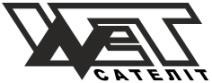 ТОВАРИСТВО З ОБМЕЖЕНОЮ ВІДПОВІДАЛЬНІСТЮ „ІНСТИТУТ ЕФЕКТИВНИХ ТЕХНОЛОГІЙ - САТЕЛІТ” Сертифікат 	інженера-землевпорядника Гуляк Л.В.   № 012361 від  29.12.2014     Договір № НГО-005/2022  від 24.06.2022  Замовник: Виконавчий комітет Тернівської  міської ради ТЕХНІЧНА ДОКУМЕНТАЦІЯ з нормативної грошової оцінки земель Тернівської міської територіальної громади (населені пункти м. Тернівка та с. Зелена Долина) Павлоградського району Дніпропетровської області Директор                                                           ___________С.С. ФедченкоВідповідальний за дотриманням якості робіт із землеустрою, землеоціночних робіт та вимог земельного законодавства, стандартів, норм і правил при виконанні робіт із землеустрою та землеоціночних робіт, інженер-землевпорядник 	         ______________ Л. В. Гуляк Тернівка – 2022 р. СКЛАД ПРОЕКТУ ВСТУП Нормативну грошову оцінку земель Тернівської міської територіальної громади (населені пункти м. Тернівка та с. Зелена Долина) Павлоградського району Дніпропетровської області виконано на підставі рішень Тернівської міської ради від 17.06.2022 року № 335-16/VIII «Про надання дозволу на виготовлення технічної документації з нормативної грошової оцінки земель населеного пункту Тернівської міської територіальної громади – міста Тернівка Павлоградського району Дніпропетровської області» та № 334-16/VIII «Про надання дозволу на виготовлення технічної документації з нормативної грошової оцінки земель населеного пункту Тернівської міської територіальної громади – села Зелена Долина Павлоградського району Дніпропетровської області», згідно з договором № НГО-005/2022 від 24 червня 2022 року, укладеним між Виконавчим комітетом Тернівської міської ради та ТОВ «Інститут Ефективних Технологій - Сателіт». Нормативна грошова оцінка земель Тернівської міської територіальної громади (населені пункти м. Тернівка та с. Зелена Долина) Павлоградського району Дніпропетровської області проводиться станом на 1 січня   2022 року. Нормативна грошова оцінка земельних ділянок використовується для визначення розміру земельного податку, державного мита при міні, спадкуванні (крім випадків спадкування спадкоємцями першої та другої черги за законом (як випадків спадкування ними за законом, так і випадків спадкування ними за заповітом) і за правом представлення, а також випадків спадкування власності, вартість якої оподатковується за нульовою ставкою) та даруванні земельних ділянок згідно із законом, орендної плати за земельні ділянки державної та комунальної власності, втрат сільськогосподарського і лісогосподарського виробництва, вартості земельних ділянок площею понад 50 гектарів для розміщення відкритих спортивних і фізкультурно-оздоровчих споруд, а також при розробці показників та механізмів економічного стимулювання раціонального використання та охорони земель. Наявність оцінки землі дає можливість органам місцевого самоврядування, разом з нормативно-організаційними методами управління розвитком територіями, реалізувати свої повноваження на підставі створення економічних умов раціонального використання земель, забезпечити необхідну основу для формування фінансово-економічної бази місцевого самоврядування за рахунок сплати платежів за користування земельним фондом Громади.  Нормативно-правовою базою нормативної грошової оцінки земель є:  Земельний кодекс України;  Закон України «Про оцінку земель»;  Податковий кодекс України; Методика нормативної грошової оцінки земельних ділянок, затверджена Постановою Кабінету Міністрів України від 3 листопада 2021 року за № 1147. Об’єктом нормативної грошової оцінки є земельні ділянки усіх категорій та форм власності в межах території населених пунктів – місто Тернівка та с. Зелена Долина Павлоградського району Дніпропетровської області.  Інформаційною базою для нормативної грошової оцінки земель Тернівської міської територіальної громади (населені пункти м. Тернівка та с. Зелена Долина) є  затверджені містобудівна та землевпорядна документації населених пунктів, матеріали економічної оцінки території та матеріали інвентаризації земель населених пунктів. Інформаційною базою для нормативної грошової оцінки земель сільськогосподарського призначення є матеріали Державного земельного кадастру (кількісна і якісна характеристика земель, бонітування ґрунтів, економічна оцінка земель), матеріали внутрігосподарського землевпорядкування. В основі нормативної грошової оцінки земель населеного пункту лежить капіталізація рентного доходу, що створюється залежно від місця розташування населеного пункту в загальнодержавній, регіональній і місцевій системах виробництва та розселення, облаштування його території, якості земель з урахуванням               природно-кліматичних та інженерно-геологічних умов, архітектурно-ландшафтної та історико-культурної цінності, екологічного стану та функціонального використання земель. В основу визначення нормативної грошової оцінки земель сільськогосподарського призначення покладено рентний дохід, який створюється при виробництві зернових культур і визначається за даними економічної оцінки земель, проведеної в 1988 році. Відповідно до статті 271, пункт 271.2 Податкового кодексу України: «Рішення рад щодо нормативної грошової оцінки земельних ділянок офіційно оприлюднюється відповідним органом місцевого самоврядування до 15 липня року, що передує бюджетному періоду, в якому планується застосування нормативної грошової оцінки земель або змін (плановий період). В іншому разі норми відповідних рішень застосовуються не раніше початку бюджетного періоду, що настає за плановим періодом». Відповідно до статті 18 Закону України «Про оцінку земель», нормативна грошова оцінка земельних ділянок проводиться:  розташованих у межах населених пунктів незалежно від їх цільового призначення – не рідше ніж один раз на 5-7 років; розташованих 	за 	межами 	населених 	пунктів 	земельних 	ділянок сільськогосподарського призначення – не рідше ніж один раз на 5-7 років, а несільськогосподарського призначення – не рідше ніж один раз на 7-10 років. ОСНОВНІ  ТЕРМІНИ  ТА  ЇХ  ВИЗНАЧЕННЯ Нормативна грошова оцінка земельних ділянок – капіталізований рентний дохід із земельної ділянки, визначений за встановленими і затвердженими нормативами. Вартість земельної ділянки – еквівалент цінності земельної ділянки, виражений у ймовірній сумі грошей, яку може отримати продавець. Дата оцінки земельної ділянки – дата (число, місяць та рік), на яку проводиться оцінка земельної ділянки та визначається її вартість. Для нормативної грошової оцінки земельної ділянки – дата, вказана в технічній документації. Земельна ділянка – частина земної поверхні з установленими межами, певним місцем розташування, з визначеними щодо неї правами. Капіталізація – визначення вартості об’єкта оцінки на підставі чистого операційного або рентного доходу від його використання. Рентний дохід (земельна рента) – дохід, який можна отримати із землі як фактора виробництва залежно від якості та місця розташування земельної ділянки. Норматив капіталізованого рентного доходу за одиницю площі (Нрд) – приймається відповідно до категорії земельної ділянки за основним цільовим призначенням. Економіко-планувальна зона – частина території населеного пункту, що має однорідні споживчі якості,  переважно однотипний характер використання і обмежується чіткими планувальними межами (магістральні вулиці, залізниця, водні рубежі тощо).  Зональні фактори – це фактори, які проявляються в межах всієї (або значної) території населеного пункту і корегують її базову вартість. Локальні фактори – це фактори, які проявляються в межах окремої земельної ділянки  і корегують її цінність (вартість) в межах економіко-планувальної зони. Нрд – норматив капіталізованого рентного доходу за одиницю площі. Встановлюється згідно з додатком 1 Методики нормативної грошової оцінки земельних ділянок, затвердженої Постановою Кабінету Міністрів України від 3 листопада               2021 року за № 1147. Нрд (2022) – норматив капіталізованого рентного доходу за одиницю площі станом на 01.01.2022 р. на момент оформлення нормативної грошової оцінки Тернівської міської територіальної громади (населені пункти м. Тернівка та с. Зелена Долина).  Км1 – коефіцієнт, який враховує розташування територіальної громади в межах зони впливу великих міст. Км2 – коефіцієнт, який враховує курортно-рекреаційне значення населених пунктів. Км3 – коефіцієнт, який враховує розташування територіальної громади в межах зон радіаційного забруднення. Км4 – коефіцієнт, який характеризує зональні фактори місця розташування земельної ділянки. Кцп – коефіцієнт, який враховує цільове призначення земельної ділянки відповідно до відомостей Державного земельного кадастру. Кмц – коефіцієнт, який враховує особливості використання земельної ділянки в межах категорії земель за основним цільовим призначенням. Кні – добуток коефіцієнтів індексації нормативної грошової оцінки земель за період від затвердження нормативу капіталізованого рентного доходу до дати проведення оцінки. КОРОТКА  ХАРАКТЕРИСТИКА  СУЧАСНОГО  СТАНУ НАСЕЛЕНОГО ПУНКТУ Тернівка – місто в східній частині Павлоградського району Дніпропетровської області, розташоване біля р. Велика Тернівка при її впадінні у р. Самара. Відстань до районного центру, м. Павлограда, становить 20 км, а до обласного центру, м. Дніпра, –  100 км. Місто є адміністративним центром Тернівської міської територіальної громади, якій також підпорядковане с. Зелена Долина. Найближча залізнична станція «Богуслав» знаходиться на відстані у 10 км, а станція «Павлоград I» – на відстані 20 км. До міста підходять дві автодороги територіального значення, які з’єднують м. Тернівку з               м. Павлоградом (одна з доріг проходить через с. Богуслав). Територія Тернівської міської ради межує з Павлоградською міською радою та Вербківською і Богданівською сільськими радами Павлоградського району. Тернівка – місто монофункціональне. Майже 99% промисловості міста зорієнтовані на обслуговування  існуючих шахт, або виробництв, що мають відношення до гірничо-видобувної та обробної промисловості. Свого часу  місто сформувалось як поселення, призначене для розселення гірників вугільних шахт і сьогодні майже вся територія міста зазнає впливу гірничих виробок.  У планувальному відношенні місто ділиться на декілька утворень: квартали 	багатоповерхової 	забудови 	– 	нова 	частина 	міста, 	обмежена               вулицями Лермонтова, Польова, Петровського, Петрова, Нікітіна, Голікова, Перемоги; стара частина міста, представлена кварталами двоповерхової забудови, обмеженими вулицями Дніпровська, Курська, Нікітіна, Петрова; квартали індивідуальної садибної забудови, які займають решту території міста; промислова забудова розміщена   на двох промислових майданчиках: в північній частині міста – шахта Західно-Донбаська і в південно-західній частині міста – шахта Тернівська. Окремі комунальні території (гаражі)  розміщуються дисперсно по території міста –  вздовж залізниці та в кварталах житлової забудови. Окремо можна виділити зону рекреації, яка представлена центральним парком  та озелененим простором  в південній частині міста. Вся сельбищна територія багатоповерхової забудови вирішена як єдиний житловий район, що складається з окремих мікрорайонів. Нова, багатоповерхова  частина міста має чітку планувальну структуру. Вздовж центральних вулиць – Харківської, Маяковського, Маркова – розміщуються основні культурно-побутові та адміністративні споруди: торгівельні центри та окремі магазини, заклади харчування, готель, пошта. Адміністративний центр міста розміщений по               вул. Пушкіна. Вулично-дорожня мережа нової частини міста достатньо впорядкована і забезпечує зв’язки між мікрорайонами міста та виходи на зовнішні напрямки. Головними вулицями міста є: Вулиця Харківська – головна магістраль міста, що забезпечує виходи у напрямках на с. Богданівку та с. Вербки.  Вулиця Вознесенська – магістральна вулиця загальноміського значення, що  забезпечує транспортні зв’язки у східній частині міста і має вихід на с. Зелену Долину.  Вулиця Маяковського – магістральна вулиця загальноміського значення, що забезпечує транспортні  зв’язки центральної частини міста з північною виробничою зоною – шахтою «Західно-Донбаська». Вулиця Осіння – магістральна вулиця районного значення,  що забезпечує зв’язок центральної частини міста з районом  індивідуальної забудови, що розміщується у північно-західній частині міста. Основні транспортні зв’язки  м. Тернівка  з містами Дніпро, Павлоградом та населеними пунктами Богданівка, Вербки, Зелена Долина, Мар’ївка, що розміщені  у межах прилеглого району, виконуються автомобільним транспортом. На відстані  8,0 км від міста проходить найдовша на території України міжнародна  автомобільна дорога М-30 Стрий – Тернопіль – Кропивницький – Знам’янка – Луганськ – Ізварине, яка забезпечує основний транспортний зв’язок з Дніпром та Павлоградом. Вихід на міжнародну автомобільну дорогу виконують автодороги місцевого значення: обласна – Зелене – Богданівка – Богуслав та сільська – Богуслав – до М-30.  В основі транспортно-планувального каркасу міста лежать вул. Харківська, Маяковського, Вознесенська. Рух вантажного і міжміського транспорту здійснюється по вул. Харківській. В місті діє міжміський маршрут. Вид транспорту – мікроавтобуси. Крім того, населення може користуватися транспортом шахт. Місто Тернівка є адміністративно-територіальним центром Тернівської міської громади з чисельністю населення  27 305 жителів (за даними Держстату на 1 січня               2021 року). Чисельність населення с. Зелена Долина складає близько 100 осіб. Відповідно до п. 2 Методики нормативної грошової оцінки земельних ділянок, затвердженої Постановою КМУ від 3 листопада 2021 року за № 1147, межі сіл, селищ, міст, а також межі території територіальної громади приймаються на підставі проектів формування території і встановлення меж сільських, селищних рад або інших матеріалів, за якими, відповідно до законодавства, яке діяло на момент їх затвердження, здійснювалося встановлення (зміна) їх меж. У разі відсутності таких матеріалів і до моменту внесення до Державного земельного кадастру відомостей про межі сіл, селищ, міст, відомостями про такі межі, а також межі території територіальної громади (сільської, селищної, міської) ради, вважаються дані, що збігаються з межами, відображеними на індексних кадастрових картах (планах) сіл, селищ, міст, районів за відомостями Державного земельного кадастру, а межі об’єднаної територіальної громади визначаються по зовнішніх межах юрисдикції рад територіальних громад, що об’єдналися.  Площа м. Тернівка становить 1730,3000 га, а с. Зелена Долина – 30,7000 га, й збігається з межами, відображеними на індексних кадастрових картах (планах) міста за відомостями Державного земельного кадастру. Житловий фонд міста становить 740,86 тис. м2 загальної площі, із них –               542,55 тис. м2 – багатоквартирна забудова, 198,31 тис. м2 – одноквартирна садибна забудова. В багатоквартирному фонді проживає 22,1 тис. осіб, що становить 75,5% населення, в садибному – 7,2 тис. осіб – 24,5% населення. Середня забезпеченість житлом по місту становить 25,25 м2 на людину. Багатоквартирний житловий фонд, основна частина якого була побудована в              1960-80 рр., сконцентрований в центральній частині міста та вздовж вулиць Лермонтова, Маяковського, Перемоги, Харківської. Практично весь індивідуальний житловий фонд знаходиться на периферії – в південній, південно-східній та західній частинах міста. Забезпеченість житлового фонду централізованою системою водопостачання становить 65%, а каналізаційною системою – 58%. Джерело водопостачання – водогін               м. Павлоград. Потужність очисних споруд каналізації недостатня. Ливнева каналізація відсутня. Житловий фонд повністю електрифікований. Централізованим теплопостачанням забезпечено 65% домогосподарств. Джерело теплопостачання для центральної частини міста – котельня по вул. Перемоги біля шахти «Тернівська». Централізоване газопостачання міста, яким забезпечено 98% житлового фонду, здійснюється від газопроводів середнього тиску, прокладених від міських ГРП. Сфера обслуговування має прийнятний рівень розвитку. В місті працює 8 дитячих дошкільних закладів, 5 загальноосвітніх шкіл, гірниче професійно-технічне училище, поліклініка, лікарня, аптеки, профілакторій, 2 клуби, кінотеатр, 3 бібліотеки, спорткомплекс, системи парків та бульварів, десятки торговельних закладів, кілька банків, православний храм Святого Іоанна Богослова. В місті працює школа естетичного виховання. В цілому в системі культурно-побутового обслуговування та міському управлінні зайнято близько 5200 чол. В геоструктурному відношенні територія розташована в межах південно-західного борту Дніпровсько-Донецької западини. В геологічній будові беруть участь кристалічні породи докембрію, комплекс осадових порід девонської та кам’яновугільних систем, палеогену,  неогену, та відклади четвертинного віку. Фактором інженерно-геологічної складності на территоріі  міста є  наявність несприятливих інженерно-геологічних процесів –  підтоплення, заболочення, затоплення  повеневими водами, зсувонебезпечні прояви,  просідність грунтів та порушення території  гірничими виробками, що має суттєве значення для будівельного освоєння території.  Основні екологічні проблеми обумовлені деструктивними процесами у вугледобувній промисловості. Джерелами забруднення повітря та земель міста є діючі шахти, їхні відвали та житлово-комунальні підприємства. Через недосконалість технології добування вугілля для територіального розвитку міста фактично втрачені південно-західні території (провали, засолення ґрунту, виникнення дрібних озер, деформація поверхні, підтоплення). Також відбувається засолення близьких до поверхні водоносних горизонтів: колодязна вода придатна лише для технічного використання.  Базуючись на даних про ґрунтовий покрив прилеглих масивів, охоплених ґрунтовою зйомкою, з урахуванням відображеного на топокартах рельєфу та з використанням фотопланів було складено умовну екстраполяційну карту ґрунтового покриву території міста. Здійснено обстеження території населеного пункту для уточнення ґрунтових контурів.  В такий спосіб на території міста Тернівка виділені наступні агровиробничі групи ґрунтів: чорноземи звичайні малогумусні неглибокі важкосуглинкові і легкоглинисті та їх слабо- і залишково-солонцюваті відміни (шифр агровиробничої групи 61е); чорноземи середньо- і сильносолонцюваті на щільних глинах середньозмиті важкосуглинкові і легкоглинисті (шифр агровиробничої групи 90е); лучно-чорноземні ґрунти та їх слабосолонцюваті і слабоосолоділі відміни середньосуглинкові  (шифр агровиробничої групи 121д); лучні ґрунти та їх слабосолонцюваті і слабоосолоділі відміни середньосуглинкові  (шифр агровиробничої групи 133д); лучні, чорноземно-лучні і каштаново-лучні середньо- і сильносолонцюваті засолені середньосуглинкові ґрунти (шифр агровиробничої групи 135д); лучно-болотні, мулувато-болотні і торфувато-болотні солончакові неосушені ґрунти (шифр агровиробничої групи 143). ПРАВОВА ТА НОРМАТИВНО-МЕТОДИЧНА БАЗА НОРМАТИВНОЇ ГРОШОВОЇ ОЦІНКИ ЗЕМЕЛЬ  Правове регулювання оцінки земель здійснюється відповідно до Конституції України, Земельного кодексу України, Податкового кодексу України, Закону України «Про оцінку майна, майнових прав та професійну оціночну діяльність в Україні», Закону України «Про плату за землю» та інших законів України, а також нормативно-правових актів, прийнятих відповідно до них. Плата за землю справляється у вигляді земельного податку або орендної плати. Відповідно до статті 271 Податкового кодексу України основною базою оподаткування землі є нормативна грошова оцінка земельних ділянок з урахуванням коефіцієнта індексації.  Об’єктом нормативної грошової оцінки є земельні ділянки усіх категорій та форм власності в межах території територіальної громади (або її частини). Суб’єктами  оподаткування є власники та землекористувачі цих земельних ділянок.  Методологічні засади проведення нормативної грошової оцінки земельних ділянок встановлює «Методика нормативної грошової оцінки земельних ділянок», яка затверджена Постановою Кабінету Міністрів України від 3 листопада 2021 р. № 1147 «Про затвердження Методики нормативної грошової оцінки земельних ділянок» та вступила в дію з 10 листопада 2021 р (далі за текстом – Методика). Нормативна грошова оцінка виконується на всю територію територіальної громади (або її частини) за єдиною Методикою. Землі сільськогосподарського призначення, лісового та водного фонду, рекреаційного та природоохоронного призначення оцінюються таким же чином, як і інші території. Відповідно до Закону України «Про оцінку земель», нормативна грошова оцінка земельних ділянок є капіталізованим рентним доходом із земельної ділянки, який визначається за встановленими і затвердженими нормативами плату за землю. За основу для розрахунку нормативної грошової оцінки земельних ділянок приймається норматив капіталізованого рентного доходу за одиницю площі.  Нормативи капіталізованого рентного доходу за одиницю площі приймаються двох типів: Нормативи капіталізованого рентного доходу (гривень за квадратний метр) для земель житлової та громадської забудови, земель рекреаційного призначення, земель промисловості, транспорту, зв’язку, енергетики, оборони та іншого призначення (Нрд), а також для земельних ділянок, які не віднесені до категорії земель за основним цільовим призначенням на 1 січня 2020 року, які відображено в додатку № 1 Методики та які різняться залежно від чисельності населення у населеному пункті, що є адміністративним центром територіальної громади; Нормативи капіталізованого рентного доходу (гривень за гектар) для земель сільськогосподарського призначення, земель природно-заповідного та іншого природоохоронного призначення, земель оздоровчого призначення, земель               історико-культурного призначення, земель лісогосподарського призначення та земель водного фонду (Нрд) на 1 січня 2020 року, які відображено в додатку № 2 Методики та які різняться залежно від конкретних категорій земель.  Відповідно до Методики грошова оцінка земельної ділянки (Цн) визначається за такою формулою:  Цн = Пд х Нрд х Км1 х Км2 х Км3 х Км4 х Кцп х Кмц х Кні, де: Пд  	– площа земельної ділянки, квадратних метрів; Нрд – норматив капіталізованого рентного доходу за одиницю площі згідно з додатком 1; Км1 – коефіцієнт, який враховує розташування територіальної громади в межах зони впливу великих міст; Км2 – коефіцієнт, який враховує курортно-рекреаційне значення населених пунктів; Км3 – коефіцієнт, який враховує розташування територіальної громади в межах зон радіаційного забруднення; Км4 – коефіцієнт, який характеризує зональні фактори місця розташування земельної ділянки; Кцп – коефіцієнт, який враховує цільове призначення земельної ділянки відповідно до відомостей Державного земельного кадастру; Кмц – коефіцієнт, який враховує особливості використання земельної ділянки в межах категорії земель за основним цільовим призначенням; Кні – добуток коефіцієнтів індексації нормативної грошової оцінки земель за період від затвердження нормативу капіталізованого рентного доходу до дати проведення оцінки. Площа (Пд) та цільове призначення земельної ділянки використовуються на підставі відомостей Державного земельного кадастру. У разі відсутності відомостей про земельну ділянку у Державному земельному кадастрі та/або Державному реєстрі земель площею та цільовим призначенням земельної ділянки вважаються дані згідно з документацією із землеустрою, на підставі якої здійснювалося формування цієї земельної ділянки, або документом, що посвідчує право власності (користування) земельною ділянкою. Чисельність населення населених пунктів та територіальних громад використовується відповідно до відомостей про чисельність наявного населення за даними (довідниками) Держстату станом на 1 січня року, що передує року проведення оцінки.  Норматив капіталізованого рентного доходу за одиницю площі (Нрд) приймається відповідно до категорії земельної ділянки за основним цільовим призначенням. Норматив капіталізованого рентного доходу (Нрд) для земель житлової та громадської забудови, земель рекреаційного призначення, земель промисловості, транспорту, зв’язку, енергетики, оборони та іншого призначення, а також для земельних ділянок, які не віднесені до категорії земель за основним цільовим призначенням, приймається відповідно до додатка 1 Методики.  Норматив капіталізованого рентного доходу (Нрд) для земель сільськогосподарського призначення, земель природно-заповідного та іншого природоохоронного призначення, земель оздоровчого призначення, земель               історико-культурного призначення, земель лісогосподарського призначення та земель водного фонду приймається відповідно до додатка 2 Методики. Коефіцієнт, який враховує розташування територіальної громади в межах зони впливу великих міст (Км1), приймається відповідно до додатка 3 Методики (крім земель сільськогосподарського 	призначення, 	земель 	природно-заповідного 	та 	іншого природоохоронного 	призначення, 	земель 	оздоровчого 	призначення, 	земель               історико-культурного призначення, земель лісогосподарського призначення та земель водного фонду). Для територіальних громад, що розташовані поза зонами впливу великих міст, 	а 	також 	для 	земель 	сільськогосподарського 	призначення, 	земель               природно-заповідного та іншого природоохоронного призначення, земель оздоровчого призначення, земель історико-культурного призначення, земель лісогосподарського призначення та земель водного фонду коефіцієнт, який враховує розташування територіальної громади в межах зони впливу великих міст (Км1), застосовується із значенням 1. Коефіцієнт, який враховує курортно-рекреаційне значення населених пунктів (Км2), приймається для територій окремих населених пунктів відповідно до додатка 4 Методики (крім земель сільськогосподарського призначення, земель               природно-заповідного та іншого природоохоронного призначення, земель оздоровчого призначення, земель історико-культурного призначення, земель лісогосподарського призначення та земель водного фонду). Для земель сільськогосподарського призначення, земель природно-заповідного та іншого природоохоронного призначення, земель оздоровчого призначення, земель історико-культурного призначення, земель лісогосподарського призначення та земель водного фонду, населених пунктів, що не зазначені у Додатку 4, а також земельних ділянок за межами населених пунктів коефіцієнт, який враховує курортно-рекреаційне значення населених пунктів (Км2), застосовується із значенням 1. Коефіцієнт, який враховує розташування територіальної громади в межах зон радіаційного забруднення (Км3), приймається відповідно до додатка 5 Методики (крім земель сільськогосподарського призначення, земель природно-заповідного та іншого природоохоронного 	призначення, 	земель 	оздоровчого 	призначення, 	земель               історико-культурного призначення, земель лісогосподарського призначення та земель водного фонду). Території сільських, селищних, міських рад (у тому числі тих, де припинена діяльність місцевих рад) або територіальних громад, що належать до зони відчуження, 	зони 	безумовного 	(обов’язкового) 	відселення, 	зони 	гарантованого добровільного відселення та зони посиленого радіоекологічного контролю, визначаються відповідно до постанови Кабінету Міністрів Української РСР від 23 липня 1991 р. № 106 «Про організацію виконання постанов Верховної Ради Української РСР про порядок введення в дію законів Української РСР «Про правовий режим території, що зазнала радіоактивного забруднення внаслідок Чорнобильської катастрофи» та «Про статус і соціальний захист громадян, які постраждали внаслідок Чорнобильської катастрофи». Для територій територіальних громад, що не входять до зон радіаційного забруднення, та земель сільськогосподарського призначення, земель природно-заповідного та іншого природоохоронного 	призначення, 	земель 	оздоровчого 	призначення, 	земель               історико-культурного призначення, земель лісогосподарського призначення та земель водного фонду коефіцієнт, який характеризує розташування територіальної громади в межах зон радіаційного забруднення (Км3), застосовується із значенням 1. Коефіцієнт, який характеризує зональні фактори місця розташування земельної ділянки (Км4), для земель житлової та громадської забудови, земель рекреаційного призначення, земель промисловості, транспорту, зв’язку, енергетики, оборони та іншого призначення, а також для земельних ділянок, які не віднесені до категорії земель за основним цільовим призначенням, диференціюється за оціночними районами. Коефіцієнт, який враховує цільове призначення земельної ділянки (Кцп), приймається відповідно до додатка 8 Методики. Коефіцієнт, який враховує особливості використання земельної ділянки в межах категорії земель за основним цільовим призначенням (Кмц), для сільськогосподарських угідь на землях сільськогосподарського призначення (рілля, перелоги, багаторічні насадження, сіножаті, пасовища) визначається за такою формулою: Кмц = Кпсгр х Багр : Бпсгр, де   Кпсгр – коефіцієнт, який враховує розташування територіальної громади в межах природно-сільськогосподарського району для відповідного угіддя, приймається відповідно до додатка 9 Методики; Багр 	– 	бал 	бонітету 	агровиробничої 	групи 	ґрунтів 	відповідного сільськогосподарського угіддя природно-сільськогосподарського району; Бпсгр – середній бал бонітету ґрунтів відповідного сільськогосподарського угіддя природно-сільськогосподарського району, що приймається відповідно до додатка 9 Методики. У разі коли агровиробничі групи ґрунтів сільськогосподарських угідь та/або їх бал бонітету на земельній ділянці сільськогосподарського призначення не визначено, коефіцієнт, який враховує особливості використання земельної ділянки в межах категорії земель за основним цільовим призначенням (Кмц), для сільськогосподарських угідь на землях сільськогосподарського призначення застосовується із значенням коефіцієнта, який 	враховує 	розташування 	територіальної 	громади 	в 	межах               природно-сільськогосподарського 	району 	(Кпсгр), 	для 	відповідного сільськогосподарського угіддя та приймається відповідно до додатка 9 Методики. Коефіцієнт, який враховує особливості використання земельної ділянки в межах категорії земель за основним цільовим призначенням (Кмц), для несільськогосподарських угідь на землях сільськогосподарського призначення застосовується із значенням коефіцієнта, який враховує розташування територіальної громади в межах               природно-сільськогосподарського району (Кпсгр), для несільськогосподарських угідь та приймається відповідно до додатка 9 Методики. Схеми 	(карти) 	природно-сільськогосподарського 	районування 	земель 	та картограми розповсюдження агровиробничих груп ґрунтів приймаються відповідно до затвердженої в установленому порядку технічної документації із загальнонаціональної (всеукраїнської) 	нормативної 	грошової 	оцінки 	земель 	сільськогосподарського призначення, що була розроблена на виконання постанови Кабінету Міністрів України від 7 лютого 2018 р. № 105 «Про проведення загальнонаціональної (всеукраїнської) нормативної грошової оцінки земель сільськогосподарського призначення та внесення змін до деяких постанов Кабінету Міністрів України» (Офіційний вісник України,              2018 р., № 22, ст. 727). Для сільськогосподарських угідь, на які відсутні картограми розповсюдження агровиробничих груп ґрунтів, у разі потреби може здійснюватися визначення агровиробничих груп ґрунтів шляхом проведення ґрунтових обстежень. Коефіцієнт, який враховує особливості використання земельної ділянки в межах категорії земель за основним цільовим призначенням (Кмц), для земель житлової та громадської забудови, земель рекреаційного призначення, земель промисловості, транспорту, зв’язку, енергетики, оборони та іншого призначення, а також для земельних ділянок, які не віднесені до категорії земель за основним цільовим призначенням, приймається відповідно до додатків 10 і 11 Методики. В Додатку 11 Методики відображено коефіцієнт, який враховує особливості використання земельної ділянки в межах категорії земель за основним цільовим призначенням (Кмц), для земель промисловості, транспорту, зв’язку, енергетики, оборони та іншого призначення (за межами населених пунктів). Коефіцієнт, який враховує особливості використання земельної ділянки в межах категорії земель за основним цільовим призначенням (Кмц), для земель оздоровчого призначення та земель історико-культурного призначення приймається відповідно до додатка 12 Методики. Коефіцієнт, який враховує особливості використання земельної ділянки в межах категорії земель за основним цільовим призначенням (Кмц), для земель               природно-заповідного фонду та іншого природоохоронного призначення приймається для земельних ділянок для збереження та використання біосферних заповідників (код згідно з КВЦПЗ 04.01), для збереження та використання природних заповідників (код згідно з КВЦПЗ 04.02) та для збереження та використання національних природних парків (код згідно з КВЦПЗ 04.03) приймається таким, що дорівнює 3,9, а для інших земельних ділянок природно-заповідного фонду та іншого природоохоронного призначення – таким, що дорівнює 3,3. Коефіцієнт, який враховує особливості використання земельної ділянки в межах категорії земель за основним цільовим призначенням (Кмц), для земель лісогосподарського призначення визначається за такою формулою: Кмц = Клк х Клс, де   Клк – коефіцієнт, який враховує категорію лісів, приймається відповідно до додатка 13 Методики. Клс – коефіцієнт, який враховує фактичну лісистість території, приймається відповідно до додатка 14 Методики. Коефіцієнт, який враховує особливості використання земельної ділянки в межах категорії земель за основним цільовим призначенням (Кмц), для земель водного фонду приймається для земельних ділянок із водними об’єктами загальнодержавного значення – 1,2, для інших земельних ділянок – 1. У разі застосування відповідно до законодавства нормативної грошової оцінки одиниці площі ріллі по Автономній Республіці Крим або по області нормативна грошова оцінка одиниці площі ріллі по Автономній Республіці Крим або по області приймається згідно з додатком 15 Методики. На наступному етапі оформлення нормативної грошової оцінки міста Тернівка коефіцієнт, який характеризує зональні фактори місця розташування земельної ділянки (Км4), диференціюється за оціночними районами. Визначення оціночних районів міста Тернівка  викладено в розділі 3. На заключному етапі проводиться грошова оцінка окремих земельних ділянок.  Нормативна грошова оцінка земель індексується у порядку, визначеному               статтею 289 «Індексація нормативної грошової оцінки земель» Податкового кодексу  України. ВИЗНАЧЕННЯ ПОКАЗНИКІВ ТА КОЕФІЦІЄНТІВ ДЛЯ РОЗРАХУНКУ НОРМАТИВНОЇ ГРОШОВОЇ ОЦІНКИ  Методологічні засади проведення нормативної грошової оцінки земельних ділянок, яка застосовується у випадках, визначених Законом України «Про оцінку земель», встановлює «Методика нормативної грошової оцінки земельних ділянок», що затверджена Постановою Кабінету Міністрів України від 3 листопада 2021 р. № 1147 «Про затвердження Методики нормативної грошової оцінки земельних ділянок» та яка набрала чинності 10.11.2021 р. Відповідно до Методики грошова оцінка земельної ділянки (Цн) визначається  формулою:  Цн = Пд х Нрд х Км1 х Км2 х Км3 х Км4 х Кцп х Кмц х Кні 3.1. Визначення нормативу капіталізованого рентного доходу за одиницю площі (Нрд). Норматив капіталізованого рентного доходу за одиницю площі (Нрд) приймається відповідно до категорії земельної ділянки за основним цільовим призначенням. Норматив капіталізованого рентного доходу (Нрд) для земель житлової та громадської забудови, земель рекреаційного призначення, земель промисловості, транспорту, зв’язку, енергетики, оборони та іншого призначення, а також для земельних  ділянок, які не віднесені до категорії земель за основним цільовим призначенням, приймається відповідно до додатка 1 Методики.  Чисельність населення населених пунктів та територіальних громад використовується відповідно до відомостей про чисельність наявного населення за даними (довідниками) Держстату станом на 1 січня року, що передує року проведення оцінки.  Чисельність населення міста Тернівка на 1 січня 2021 року за даними Держстату становить 27 305 жителів.  Враховуючи зазначену чисельність населення, для земель житлової та громадської забудови, земель рекреаційного призначення, земель промисловості, транспорту, зв’язку, енергетики, оборони та іншого призначення, а також для земельних ділянок, які не віднесені до категорії земель за основним цільовим призначенням для Тернівської міської територіальної громади (населені пункти м. Тернівка та с. Зелена Долина) на 01.01.2022 р. становить:  Нрд (2022) = 215,60 грн / м2 Нрд (2022) = Нрд * Кні  Нрд (2022) = 196,00 * 1,1  = 215,60 грн / м2 Норматив капіталізованого рентного доходу (Нрд) для земель сільськогосподарського призначення, земель природно-заповідного та іншого природоохоронного призначення, земель оздоровчого призначення, земель               історико-культурного призначення, земель лісогосподарського призначення та земель водного фонду приймається відповідно до додатка 2 Методики: НОРМАТИВИ капіталізованого рентного доходу для земель сільськогосподарського призначення, земель природно-заповідного та іншого природоохоронного призначення, земель оздоровчого призначення, земель                             історико-культурного призначення, земель лісогосподарського призначення та земель водного фонду (Нрд) на 1 січня 2020 року Норматив 	капіталізованого 	рентного 	доходу 	(Нрд) 	для 	земель сільськогосподарського 	призначення, 	земель 	природно-заповідного 	та 	іншого природоохоронного 	призначення, 	земель 	оздоровчого 	призначення, 	земель               історико-культурного призначення, земель лісогосподарського призначення та земель водного фонду приймається відповідно станом  на 01.01.2022 р. й становить:  НОРМАТИВИ капіталізованого рентного доходу для земель сільськогосподарського призначення, земель природно-заповідного та іншого природоохоронного призначення, земель оздоровчого призначення, земель                             історико-культурного призначення, земель лісогосподарського призначення та земель водного фонду (Нрд (2022)) на 1 січня 2022 року 3.2. Визначення коефіцієнту, який враховує розташування територіальної громади в межах зони впливу великих міст (Км1) Коефіцієнт, який враховує розташування територіальної громади в межах зони впливу великих міст (Км1), приймається відповідно до Додатка 3 Методики (крім земель сільськогосподарського призначення, земель природно-заповідного та іншого природоохоронного призначення, земель оздоровчого призначення, земель               історико-культурного призначення, земель лісогосподарського призначення та земель водного фонду). Для територіальних громад, що розташовані поза зонами впливу великих міст, а також для земель сільськогосподарського призначення, земель               природно-заповідного та іншого природоохоронного призначення, земель оздоровчого призначення, земель історико-культурного призначення, земель лісогосподарського призначення та земель водного фонду коефіцієнт, який враховує розташування територіальної громади в межах зони впливу великих міст (Км1), застосовується із значенням 1. Відповідно до Додатку 3 Методики Тернівська міська рада входить до зони впливу міста Павлоград.  Виходячи із зазначеного, для розрахунку нормативної грошової оцінки міста Тернівка й села Зелена Долина: Км1 = 1,1. 3.3. Визначення коефіцієнту, який враховує курортно-рекреаційне значення населених пунктів (Км2) Коефіцієнт, який враховує курортно-рекреаційне значення населених пунктів (Км2), приймається для територій окремих населених пунктів відповідно до Додатка 4 Методики (крім земель сільськогосподарського призначення, земель               природно-заповідного та іншого природоохоронного призначення, земель оздоровчого призначення, земель історико-культурного призначення, земель лісогосподарського призначення та земель водного фонду). Для земель сільськогосподарського призначення, земель природно-заповідного та іншого природоохоронного призначення, земель оздоровчого призначення, земель історико-культурного призначення, земель лісогосподарського призначення та земель водного фонду, населених пунктів, що не зазначені у Додатку 4, а також земельних ділянок за межами населених пунктів коефіцієнт, який враховує курортно-рекреаційне значення населених пунктів (Км2), застосовується із значенням 1. Відповідно до Додатку 4 Методики, територія Тернівської міської територіальної громади 	(населені 	пункти 	м. 	Тернівка 	та 	с. 	Зелена 	Долина) 	не 	має               курортно-рекреаційного значення і, відповідно, не зазначене у Додатку 3 Методики.  Виходячи із зазначеного, для розрахунку нормативної грошової оцінки міста Тернівка й села Зелена Долина: Км2 = 1. 3.4. Визначення коефіцієнту, який враховує розташування територіальної громади в межах зон радіаційного забруднення (Км3) Коефіцієнт, який враховує розташування територіальної громади в межах зон радіаційного забруднення (Км3), приймається відповідно до додатка 5 Методики (крім земель сільськогосподарського призначення, земель природно-заповідного та іншого природоохоронного 	призначення, 	земель 	оздоровчого 	призначення, 	земель               історико-культурного призначення, земель лісогосподарського призначення та земель водного фонду). Території сільських, селищних, міських рад (у тому числі тих, де припинена діяльність місцевих рад) або територіальних громад, що належать до зони відчуження, 	зони 	безумовного 	(обов’язкового) 	відселення, 	зони 	гарантованого добровільного відселення та зони посиленого радіоекологічного контролю, визначаються відповідно до постанови Кабінету Міністрів Української РСР від 23 липня 1991 р. № 106 «Про організацію виконання постанов Верховної Ради Української РСР про порядок введення в дію законів Української РСР «Про правовий режим території, що зазнала радіоактивного забруднення внаслідок Чорнобильської катастрофи» та «Про статус і соціальний захист громадян, які постраждали внаслідок Чорнобильської катастрофи». Для територій територіальних громад, що не входять до зон радіаційного забруднення, та земель сільськогосподарського призначення, земель природно-заповідного та іншого природоохоронного 	призначення, 	земель 	оздоровчого 	призначення, 	земель               історико-культурного призначення, земель лісогосподарського призначення та земель водного фонду коефіцієнт, який характеризує розташування територіальної громади в межах зон радіаційного забруднення (Км3), застосовується із значенням 1. Територія Тернівської міської територіальної громади (населені пункти м. Тернівка та с. Зелена Долина) не входить до зон радіаційного забруднення. Виходячи із зазначеного, для розрахунку нормативної грошової оцінки міста Тернівка й села Зелена Долина: Км3 = 1. 3.5. Визначення коефіцієнту, який характеризує зональні фактори місця розташування земельної ділянки (Км4) Коефіцієнт, який характеризує зональні фактори місця розташування земельної ділянки (Км4), для земель житлової та громадської забудови, земель рекреаційного призначення, земель промисловості, транспорту, зв’язку, енергетики, оборони та іншого призначення, а також для земельних ділянок, які не віднесені до категорії земель за основним цільовим призначенням, диференціюється за оціночними районами. Вся територія, що перебуває в межах юрисдикції сільської, селищної, міської ради або в межах території територіальної громади, поділяється на оціночні райони, що мають переважно однотипні функціонально-планувальні якості та обмежені природними (морське узбережжя, річки, канали, струмки, балки, рівчаки тощо), антропогенними (дороги, вулиці та провулки, сельбищні, шляхові споруди, лісосмуги, канали,               історико-культурні, промислові, рекреаційні масиви тощо), адміністративними (межі територій сіл, селищ, міст, сільських, селищних, міських рад, територіальних громад) та іншими (межі кадастрових кварталів тощо) межами та рубежами. Під час виділення меж оціночних районів можуть використовуватися матеріали опорних планів генеральних планів населених пунктів (за наявності). Оціночні районі виділяються як замкнені полігони, межі яких не перетинаються. Межі оціночних районів не можуть перетинати межі сіл, селищ, міст, сільських, селищних, міських рад, територіальних громад.  Підлягають виділенню в окремі оціночні райони: смуги відведення магістральної залізниці (за винятком вокзалів та привокзальних площ); землі під відкритими розробками, кар’єрами, шахтами та відповідними спорудами; смуги відведення магістральних нафто-, газо- та продуктопроводів;  смуги відведення ліній електропередачі напругою 220 кВ і вище. Площа оціночного району не може перевищувати 1000 гектарів. Коефіцієнт, який характеризує зональні фактори місця розташування земельної ділянки (Км4), диференціюється за оціночними районами, які встановлюються на основі економічної оцінки території, з урахуванням таких груп факторів: неоднорідність функціонально-планувальних якостей території; доступність до центру населеного пункту, місць концентрації трудової діяльності, центрів громадського обслуговування, масового відпочинку; рівень інженерного забезпечення та благоустрою території (наявність і можливість підключення об’єктів нерухомості до мереж водо-, електро-, газо-, теплопостачання та водовідведення); рівень розвитку сфери обслуговування населення (доступність основних закладів соціальної інфраструктури (школи, дитячі дошкільні заклади, заклади охорони здоров’я, інші об’єкти соціальної інфраструктури); екологічна якість території (рівень забруднення повітря, ґрунтів, акустичне та електромагнітне забруднення, площа санітарно-захисних зон, а також площа зелених насаджень загального користування, водних акваторій і місць відпочинку); складність фізико-географічних та геоморфологічних умов (наявність ярів, крутосхилів, підтоплення тощо); привабливість середовища (різноманітність місць прикладання праці, наявність історико-культурних та природних пам’яток тощо). Для кожної групи факторів оцінки встановлюється ваговий коефіцієнт, значення якого залежить від географічних та містобудівних особливостей території сільської, селищної, міської ради або території територіальної громади як об’єкта проведення оцінки. Сума вагових коефіцієнтів групи факторів оцінки дорівнює 1. Коефіцієнт, який характеризує зональні фактори місця розташування земельної ділянки (Км4), визначається за результатами геоінформаційного моделювання.  Для сільських, селищних, міських рад та територіальних громад із чисельністю населення менше 50 тис. осіб коефіцієнт, який характеризує зональні фактори місця розташування земельної ділянки (Км4), може визначатися для кожного оціночного району за результатами бальної оцінки за критеріями економічної цінності, що наведені у Додатку 6 Методики. Значення коефіцієнта, який характеризує зональні фактори місця розташування земельної ділянки (Км4), для оціночного району розраховується як відношення суми бальних оцінок цього оціночного району до середньої суми бальних оцінок оціночних районів територіальної громади. Для оціночних районів, що сформовані в межах смуг відведення магістральної залізниці (за винятком вокзалів та привокзальних площ), смуг відведення магістральних нафто-, газо- та продуктопроводів, смуг відведення ліній електропередачі напругою 220 кВ і вище, коефіцієнт, який характеризує зональні фактори місця розташування земельної ділянки (Км4), приймається таким, що дорівнює 1. У разі, коли розрахункове значення коефіцієнта, який характеризує зональні фактори місця розташування земельної ділянки (Км4), для оціночного району перевищує граничні максимальні значення, наведені у Додатку 7 Методики, приймається відповідне граничне максимальне значення. Розрахункове значення коефіцієнта, який характеризує зональні фактори місця розташування земельної ділянки (Км4), округлюється до третього знака після коми. Для земель сільськогосподарського призначення, земель природно-заповідного та іншого природоохоронного призначення, земель оздоровчого призначення, земель історико-культурного призначення, земель лісогосподарського призначення та земель водного фонду коефіцієнт, який характеризує зональні фактори місця розташування земельної ділянки (Км4), застосовується із значенням 1. Вся територія в межах Тернівської міської територіальної громади (населені пункти м. Тернівка та с. Зелена Долина) поділена на оціночні райони, що мають переважно однотипні функціонально-планувальні якості та обмежені природними, антропогенними, адміністративними та іншими межами і рубежами. Під час виділення меж оціночних районів використовувалися матеріали генерального плану міста Тернівка. Оціночні районі виділено як замкнені полігони, межі яких не перетинаються. Не виділено окремих оціночних районів у зв’язку з відсутністю на території Тернівської міської ради смуги відведення магістральної залізниці, земель під відкритими розробками, кар’єрами, шахтами та відповідними спорудами, смуг відведення магістральних нафто-, газо- та продуктопроводів, смуг відведення ліній електропередачі напругою 220 кВ і вище. За результатами геоінформаційного моделювання, керуючись нормами Методики, для Тернівської міської територіальної громади (населені пункти м. Тернівка та с. Зелена Долина) було визначено 12 оціночних районів, які відображено на Схемі оціночних районів. Опис меж оціночних районів наведено в Додатку  № 1 «ОПИС МЕЖ ОЦІНОЧНИХ РАЙОНІВ». Згідно із зазначеним розрахунком отримано наступні значення коефіцієнту Км4 для кожного оціночного району: Одержані коефіцієнти для кожного оціночного району відображено в               Додатку № 2 «ЗВЕДЕНА ТАБЛИЦЯ ДЛЯ ОЦІНОЧНИХ РАЙОНІВ». 3.6. Визначення коефіцієнту, який враховує цільове призначення земельної ділянки (Кцп) Коефіцієнт, який враховує цільове призначення земельної ділянки (Кцп), приймається відповідно до додатка 8 Методики.  Цільове призначення окремої земельної ділянки відображено в Державному земельному кадастрі.  Відповідно до відомостей з Державного земельного кадастру визначається Коефіцієнт (Кцп), який враховує цільове призначення земельної ділянки. Зазначені коефіцієнти відображено в Додатку № 3 «КОЕФІЦІЄНТ, ЯКИЙ ВРАХОВУЄ ЦІЛЬОВЕ ПРИЗНАЧЕННЯ ЗЕМЕЛЬНОЇ ДІЛЯНКИ (Кцп)». 3.7. Визначення коефіцієнту, який враховує особливості використання земельної ділянки в межах категорії земель за основним цільовим призначенням (Кмц) Коефіцієнт, який враховує особливості використання земельної ділянки в межах категорії земель за основним цільовим призначенням (Кмц), для сільськогосподарських угідь на землях сільськогосподарського призначення (рілля, перелоги, багаторічні насадження, сіножаті, пасовища) визначається за такою формулою: Кмц = Кпсгр х Багр : Бпсгр, де   Кпсгр – коефіцієнт, який враховує розташування територіальної громади в межах природно-сільськогосподарського району для відповідного угіддя, приймається відповідно до додатка 9 Методики; 	Багр 	– 	бал 	бонітету 	агровиробничої 	групи 	ґрунтів 	відповідного сільськогосподарського угіддя природно-сільськогосподарського району; Бпсгр – середній бал бонітету ґрунтів відповідного сільськогосподарського угіддя природно-сільськогосподарського району, що приймається відповідно до додатка 9 Методики. У разі коли агровиробничі групи ґрунтів сільськогосподарських угідь та/або їх бал бонітету на земельній ділянці сільськогосподарського призначення не визначено, коефіцієнт, який враховує особливості використання земельної ділянки в межах категорії земель за основним цільовим призначенням (Кмц), для сільськогосподарських угідь на землях сільськогосподарського призначення застосовується із значенням коефіцієнта, який 	враховує 	розташування 	територіальної 	громади 	в 	межах               природно-сільськогосподарського 	району 	(Кпсгр), 	для 	відповідного сільськогосподарського угіддя та приймається відповідно до додатка 9 Методики. Коефіцієнт, який враховує особливості використання земельної ділянки в межах категорії земель за основним цільовим призначенням (Кмц), для несільськогосподарських угідь на землях сільськогосподарського призначення застосовується із значенням коефіцієнта, який враховує розташування територіальної громади в межах               природно-сільськогосподарського району (Кпсгр), для несільськогосподарських угідь та приймається відповідно до додатка 9 Методики. Схеми 	(карти) 	природно-сільськогосподарського 	районування 	земель 	та картограми розповсюдження агровиробничих груп ґрунтів приймаються відповідно до затвердженої в установленому порядку технічної документації із загальнонаціональної (всеукраїнської) 	нормативної 	грошової 	оцінки 	земель 	сільськогосподарського призначення, що була розроблена на виконання постанови Кабінету Міністрів України від 7 лютого 2018 р. № 105 «Про проведення загальнонаціональної (всеукраїнської) нормативної грошової оцінки земель сільськогосподарського призначення та внесення змін до деяких постанов Кабінету Міністрів України» (Офіційний вісник України,             2018 р., № 22, ст. 727). Для сільськогосподарських угідь, на які відсутні картограми розповсюдження агровиробничих груп ґрунтів, у разі потреби може здійснюватися визначення агровиробничих груп ґрунтів шляхом проведення ґрунтових обстежень. Відповідно до Схеми природно-сільськогосподарського районування, розробленої Дніпропетровською філією інституту землевпорядкування, територія Тернівської громади відноситься до Степової Лівобережної провінції (С3) Донецько-Дніпровського округу (ІІI) Павлоградського району (4) – С3-ІІI-4. Згідно з Методикою для Тернівської громади приймається відповідний Коефіцієнт (Кпсгр), який враховує розташування територіальної громади в межах               природно-сільськогосподарського району для відповідного угіддя. Зазначений коефіцієнт відображено в Додатку  № 4  «КОЕФІЦІЄНТ, ЯКИЙ ВРАХОВУЄ РОЗТАШУВАННЯ ТЕРИТОРІАЛЬНОЇ ГРОМАДИ В МЕЖАХ ПРИРОДНО-СІЛЬСЬКОГОСПОДАРСЬКОГО РАЙОНУ (Кпсгр)». В Додатку  № 5 «АГРОВИРОБНИЧІ ГРУПИ ГРУНТІВ» відображено відповідні бали бонітету  агровиробничих груп ґрунтів на території міста Тернівки та села Зелена Долина відповідного сільськогосподарського угіддя. Коефіцієнт, який враховує особливості використання земельної ділянки в межах категорії земель за основним цільовим призначенням (Кмц), для земель житлової та громадської забудови, земель рекреаційного призначення, земель промисловості, транспорту, зв’язку, енергетики, оборони та іншого призначення, а також для земельних ділянок, які не віднесені до категорії земель за основним цільовим призначенням, приймається відповідно до додатків 10 і 11 Методики. Згідно з Методикою, для розрахунків нормативної грошової оцінки земель в межах території міста Тернівка коефіцієнт Кмц, для земель житлової та громадської забудови, земель рекреаційного призначення, земель промисловості, транспорту, зв’язку, енергетики, оборони та іншого призначення, а також для земельних ділянок, які не віднесені до категорії земель за основним цільовим призначенням, приймається 1,186. В Додатку 11 Методики відображено коефіцієнт, який враховує особливості використання земельної ділянки в межах категорії земель за основним цільовим призначенням (Кмц), для земель промисловості, транспорту, зв’язку, енергетики, оборони та іншого призначення (за межами населених пунктів). Враховуючи вищезазначені матеріали для розрахунків нормативної грошової оцінки земель в межах території міста Тернівка для визначення даного коефіцієнту дані Додатку 11 Методики не застосовуються.  Коефіцієнт, який враховує особливості використання земельної ділянки в межах категорії земель за основним цільовим призначенням (Кмц), для земель оздоровчого призначення та земель історико-культурного призначення приймається відповідно до Додатка 12 Методики. Згідно з Методикою, для розрахунків нормативної грошової оцінки земель міста Тернівка коефіцієнт Кмц для земель оздоровчого призначення приймається 0,6. Згідно з Методикою, для розрахунків нормативної грошової оцінки земель міста Тернівка коефіцієнт Кмц для земель історико-культурного призначення приймається 0,7. Коефіцієнт, який враховує особливості використання земельної ділянки в межах категорії земель за основним цільовим призначенням (Кмц), для земель               природно-заповідного фонду та іншого природоохоронного призначення приймається для земельних ділянок для збереження та використання біосферних заповідників (код згідно з КВЦПЗ 04.01), для збереження та використання природних заповідників (код згідно з КВЦПЗ 04.02) та для збереження та використання національних природних парків (код згідно з КВЦПЗ 04.03) приймається таким, що дорівнює 3,9, а для інших земельних ділянок природно-заповідного фонду та іншого природоохоронного призначення – таким, що дорівнює 3,3. Коефіцієнт, який враховує особливості використання земельної ділянки в межах категорії земель за основним цільовим призначенням (Кмц), для земель лісогосподарського призначення визначається за такою формулою: Кмц = Клк х Клс, де   Клк – коефіцієнт, який враховує категорію лісів, приймається відповідно до Додатка 13 Методики. Згідно з Методикою, для розрахунків нормативної грошової оцінки земель міста Тернівка коефіцієнт Клк приймається 1,696. Клс – коефіцієнт, який враховує фактичну лісистість території, приймається відповідно до Додатка 14 Методики. Згідно з Методикою, для розрахунків нормативної грошової оцінки земель міста Тернівка коефіцієнт Клс приймається 1,7. Підставивши зазначені коефіцієнти в наведену вище формулу, одержуємо коефіцієнт Кмц, який враховує особливості використання земельної ділянки в межах категорії земель за основним цільовим призначенням, для земель лісогосподарського призначення для розрахунків нормативної грошової оцінки земель міста Тернівка та села Зелена Долина, що становить 2,883. Коефіцієнт, який враховує особливості використання земельної ділянки в межах категорії земель за основним цільовим призначенням (Кмц), для земель водного фонду приймається для земельних ділянок із водними об’єктами загальнодержавного значення – 1,2, для інших земельних ділянок – 1. У разі застосування відповідно до законодавства нормативної грошової оцінки одиниці площі ріллі по Автономній Республіці Крим або по області нормативна грошова оцінка одиниці площі ріллі по Автономній Республіці Крим або по області приймається згідно з додатком 15 Методики. Грошова оцінка одиниці площі ріллі по Дніпропетровській області на               1 січня 2020 року складала 30’251 гривню за 1 га. Всі коефіцієнти, які враховують особливості використання земельної ділянки в межах категорії земель за основним цільовим призначенням (Кмц), для розрахунку нормативної грошової оцінки земель міста Тернівка та села Зелена Долина зведено в таблицю, яка відображена в Додатку  № 6  «КОЕФІЦІЄНТИ, ЯКІ ВРАХОВУЮТЬ ОСОБЛИВОСТІ ВИКОРИСТАННЯ ЗЕМЕЛЬНОЇ ДІЛЯНКИ В МЕЖАХ КАТЕГОРІЇ ЗЕМЕЛЬ ЗА ОСНОВНИМ ЦІЛЬОВИМ ПРИЗНАЧЕННЯМ (Кмц)». 3.8. Розрахунок добутку коефіцієнтів індексації нормативної грошової оцінки земель за період від затвердження нормативу капіталізованого рентного доходу до дати проведення оцінки (Кні) Враховуючи, що норматив капіталізованого рентного доходу було затверджено в 2021 році (під час затвердження «Методики нормативної грошової оцінки земельних ділянок») коефіцієнт Кні на момент оформлення нормативної грошової оцінки Тернівської міської територіальної громади (населені пункти м. Тернівка та с. Зелена Долина) приймається за 1,1. У процесі подальшого розрахунку нормативної грошової оцінки окремих земельних ділянок в межах міста Тернівка й села Зелена Долина коефіцієнт Кні станом на 01.01.2022 р. на момент оформлення нормативної грошової оцінки Тернівської міської територіальної громади (населені пункти м. Тернівка та с. Зелена Долина) Павлоградського району Дніпропетровської  приймається за 1.  	 ГРОШОВА ОЦІНКА ЗЕМЕЛЬ НАСЕЛЕНОГО ПУНКТУ В результаті проведення грошової оцінки земель міста Тернівка та села Зелена Долина було визначено: Чисельність населення населених пунктів відповідно до відомостей про чисельність наявного населення за даними (довідниками) Держстату станом на              1 січня 2021 року; норматив капіталізованого рентного доходу за одиницю площі, відповідно до категорії земельної ділянки за основним цільовим призначенням;  коефіцієнт Км1, який враховує розташування територіальної громади в межах зони впливу великих міст; коефіцієнт Км2, який враховує курортно-рекреаційне значення населеного пункту; коефіцієнт Км3, який враховує розташування територіальної громади в межах зон радіаційного забруднення; оціночні райони, що мають переважно однотипні функціонально-планувальні якості; коефіцієнт Км4, який характеризує зональні фактори місця розташування земельної ділянки в розрізі оціночних районів (який диференціюється за оціночними районами); коефіцієнт Кцп, який враховує цільове призначення земельної ділянки; коефіцієнт Кмц, який враховує особливості використання земельної ділянки в межах категорії земель за основним цільовим призначенням; коефіцієнт Кпсгр, який враховує розташування територіальної громади в межах природно-сільськогосподарського району; бал бонітету агровиробничих груп ґрунтів відповідного сільськогосподарського угіддя природно-сільськогосподарського району; коефіцієнт Клк, який враховує категорію лісів; коефіцієнт Клс, який враховує фактичну лісистість території; норматив капіталізованого рентного доходу для земель житлової та громадської забудови, земель рекреаційного призначення, земель промисловості, транспорту, зв’язку, енергетики, оборони та іншого призначення (Нрд), а також для земельних ділянок, які не віднесені до категорії земель за основним цільовим призначенням на 1 січня 2020 року; норматив капіталізованого рентного доходу для земель житлової та громадської забудови, земель рекреаційного призначення, земель промисловості, транспорту, зв’язку, енергетики, оборони та іншого призначення (Нрд (2022)), а також для земельних ділянок, які не віднесені до категорії земель за основним цільовим призначенням на 1 січня 2022 року; норматив капіталізованого рентного доходу для земель сільськогосподарського призначення, земель природно-заповідного та іншого природоохоронного призначення, земель оздоровчого призначення, земель історико-культурного призначення, земель лісогосподарського призначення та земель водного фонду (Нрд) на 1 січня 2020 року; норматив капіталізованого рентного доходу для земель сільськогосподарського призначення, земель природно-заповідного та іншого природоохоронного призначення, земель оздоровчого призначення, земель історико-культурного призначення, земель лісогосподарського призначення та земель водного фонду (Нрд (2022)) на 1 січня 2022 року. Таким чином, зважаючи на наявні дані, можна визначити загальну грошову оцінку земель міста Тернівка та села Зелена Долина. Основою для визначення площі окремих категорій земель в населених пунктах є дані Держгеокадастру та Відділу земельних ресурсів виконкому Тернівської міської ради.  Площа земель за категоріями земель за основним цільовим призначенням відображена в Таблиці «ЕКСПЛІКАЦІЯ ЗЕМЕЛЬ МІСТА ТЕРНІВКА ТА СЕЛА ЗЕЛЕНА ДОЛИНА ПАВЛОГРАДСЬКОГО РАЙОНУ ДНІПРОПЕТРОВСЬКОЇ ОБЛАСТІ»  (Додаток № 7). Відповідно до зазначеної Експлікації загальна площа земель міста Тернівка та села Зелена Долина становить 1761,0000 га.  Площа земель житлової та громадської забудови, земель рекреаційного призначення, земель промисловості, транспорту, зв’язку, енергетики, оборони та іншого призначення, а також земельних ділянок, які не віднесені до категорії земель за основним цільовим призначенням становить 1 130,5000 га, або в квадратних метрах – 11 305 000  м2. Для цих земель, у процесі розрахунку нормативної грошової оцінки, норматив капіталізованого рентного доходу (Нрд), відповідно до Методики, приймається 196 грн/м2.  Площа земель сільськогосподарського призначення, земель природно-заповідного та іншого природоохоронного призначення, земель оздоровчого призначення, земель історико-культурного призначення, земель лісогосподарського призначення та земель водного фонду становить 630,5000 га. Для цих земель, у процесі розрахунку нормативної грошової оцінки, норматив капіталізованого рентного доходу (Нрд) приймається відповідно до Додатку 2 Методики. Для визначення нормативної оцінки земель населеного пункту необхідно розрахувати середньозважений коефіцієнт Км4, який характеризує зональні фактори місця розташування земельної ділянки.  Середньозважений коефіцієнт Км4с.зв. визначається за формулою:                   (Si * Kм4i) 	Км4с.зв.=                         ; 	 	 	 	                            Sі  де:  	Sі 	– площа і-го оціночного району (га);  Км4і – значення коефіцієнту для і-го оціночного району. Підставивши дані в формулу, отримуємо: Середньозважений коефіцієнт Км4с.зв. = 1,205 Розрахунок вартості нормативної грошової оцінки земель населених пунктів за категоріями  наведено в таблиці в Додатку № 8. В результаті розрахунку отримуємо: Загальна грошова оцінка земель Тернівської міської територіальної громади (населені пункти м. Тернівка та с. Зелена Долина) становить 3 607 086,509 млн. грн. ПРИКЛАДИ РОЗРАХУНКУ ГРОШОВОЇ ОЦІНКИ ЗЕМЕЛЬ ОКРЕМИХ ЗЕМЕЛЬНИХ ДІЛЯНОК Приклад 1. Грошова оцінка земель промисловості.   Земельна ділянка, з кадастровим номером 1213500000:01:024:0003; Цільове призначення: 03.15 Для будівництва та обслуговування інших будівель громадської забудови; загальна площа – 0,1701 га (1701 м2). Дана земельна ділянка розташована в межах 1 оціночного району, який має значення коефіцієнту Км4 = 2,000. Норматив капіталізованого рентного доходу для даної категорії земель (Нрд (2022)) становить 215,60  грн./м2.  Інші коефіцієнти: Км1 = 1,1; Км2 = 1; Км3 = 1; Кцп = 0,7; Кмц = 1,186; Кні = 1,0 Таким чином, нормативна грошова оцінка зазначеної земельної ділянки складає: Цн = 1701 м2 х 215,60 грн./м2  х 1,1 х 1 х 1 х 2,000 х 1,2 х 1,186 х 1,0 = 669 820,57 грн. Приклад 2. Грошова  оцінка  земельної  ділянки  під  забудовою,  що  перебуває  у власності  громадянина.  Земельна ділянка, що перебуває у власності громадянина розташована по вулиці Приточилівка, 28, в межах 5 оціночного району.  Зазначена земельна ділянка має кадастровий номер 1213500000:01:030:0066; Цільове призначення: 02.01. для будівництва та обслуговування житлового будинку, господарських будівель і споруд (присадибна ділянка); загальна площа – 0,1000 га           (1000 м2). Дана земельна ділянка розташована в межах 5 оціночного району, який має значення коефіцієнту Км4 = 1,451. Норматив капіталізованого рентного доходу для даної категорії земель (Нрд (2022)) становить 215,60  грн./м2. Інші коефіцієнти: Км1 = 1,1; Км2 = 1; Км3 = 1; Кцп = 1,0; Кмц = 1,186; Кні = 1,0 Таким чином, нормативна грошова оцінка зазначеної земельної ділянки складає: Цн = 1000 м2 х 215,60 грн./м2 х 1,1 х 1 х 1 х 1,451 х 1 х 1,186 х 1,0 = 408 125,32 грн. Приклад 3. Грошова оцінка земельної ділянки для будівництва та обслуговування будівель торгівлі.  	Земельна 	ділянка 	для 	будівництва 	та 	обслуговування 	будівель 	торгівлі, розташована в межах 1 оціночного району, який має значення коефіцієнту Км4 = 2,000.  Зазначена земельна ділянка має кадастровий номер 1213500000:01:028:0011; Цільове призначення: 03.07 для будівництва та обслуговування будівель торгівлі; загальна площа – 0,0691 га (1’350 м2). Норматив капіталізованого рентного доходу для даної категорії земель (Нрд) становить 196 грн./м2.  Інші коефіцієнти: Км1 = 1,1; Км2 = 1; Км3 = 1; Кцп = 2,5; Кмц = 1,186; Кні = 1,0 Таким чином, нормативна грошова оцінка зазначеної земельної ділянки складає: Цн = 691 м2 х 215,60 грн./м2 х 1,1 х 1 х 1 х 2,000 х 2,5 х 1,186 х 1,0 = 971 793,93 грн. Додаток 1 ОПИС  МЕЖ  ОЦІНОЧНИХ  РАЙОНІВ Додаток 2 ЗВЕДЕНА ТАБЛИЦЯ ДЛЯ ОЦІНОЧНИХ РАЙОНІВ  Додаток 3 КОЕФІЦІЄНТ, який враховує цільове призначення земельної ділянки (Кцп)   4  КОЕФІЦІЄНТ, який враховує розташування територіальної громади в межах природно-сільськогосподарського району (Кпсгр)   5 АГРОВИРОБНИЧІ ГРУПИ ГРУНТІВ   6  КОЕФІЦІЄНТИ, які враховують особливості використання земельної ділянки в межах категорії земель за основним цільовим призначенням (Кмц) Додаток  7 ЕКСПЛІКАЦІЯ ЗЕМЕЛЬ Тернівської міської територіальної громади (населені пункти м.Тернівка та с. Зелена Долина) Павлоградського району Дніпропетровської області ДОДАТОК 8 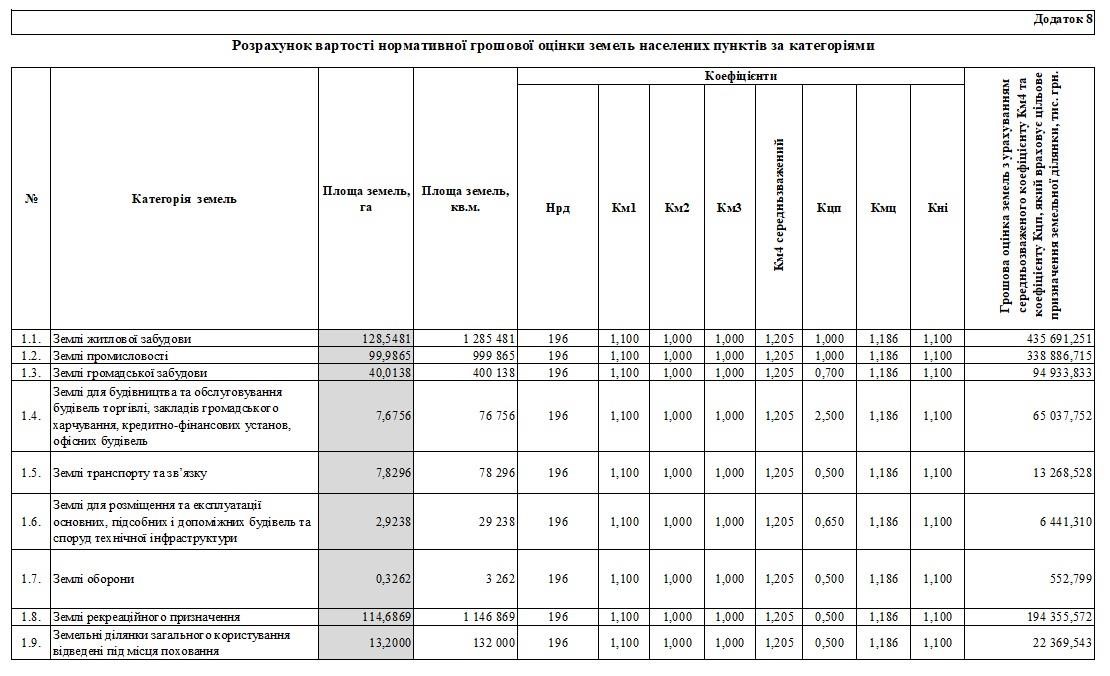 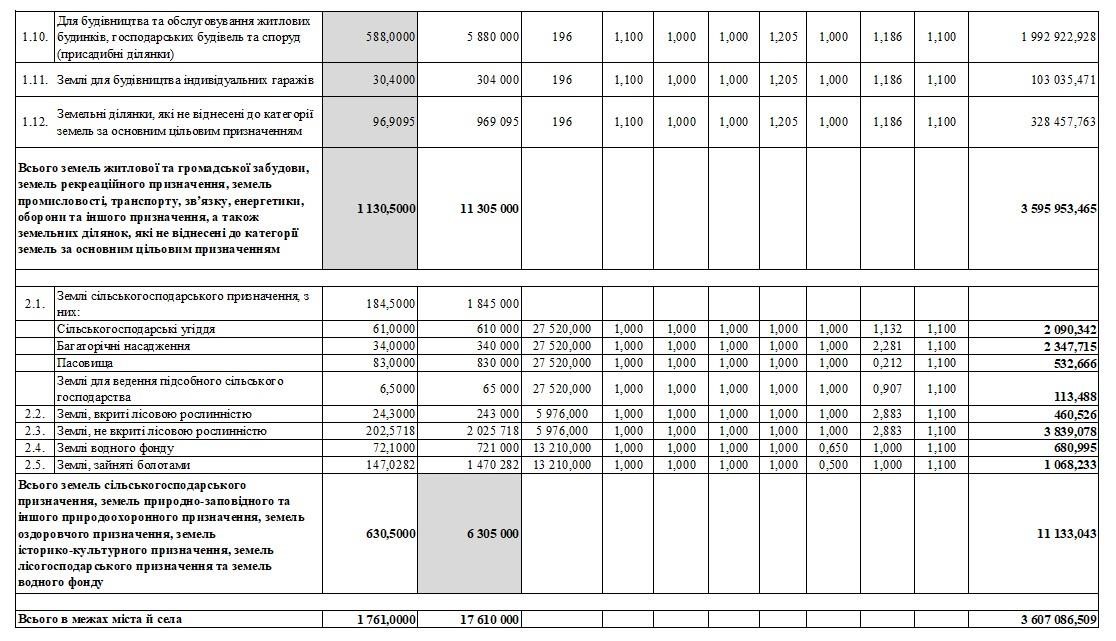 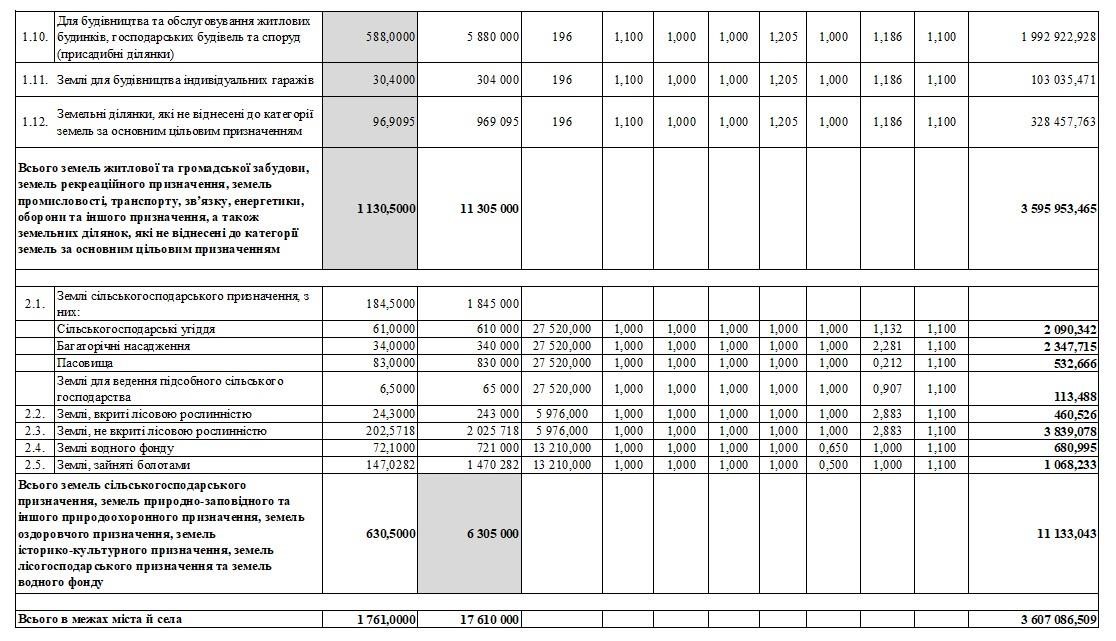 ДОКУМЕНТИ Документ 1. Дані Держстату станом на 1 січня 2021 року Державна служба статистики України State Statistics Service of Ukraine За редакцією Марії ТІМОНІНОЇ Edited by Mariia TIMONINA Відповідальний за випуск Олена ВИШНЕВСЬКА Responsible for edition is Olena VYSHNEVSKA У збірнику наведені статистичні дані щодо чисельності наявного населення в Україні та регіонах, містах, 	районах, 	селищах 	міського 	типу 	на 	1 	січня 	2021 	року, 	кількість адміністративнотериторіальних одиниць.                                                                                                                        Методологія розрахунку показників відповідає міжнародним та європейським стандартам, що забезпечує можливість їх порівняння з іншими країнами. Розрахований на широке коло користувачів. The publication provides statistics on рresent population in Ukraine and regions, cities, districts, urban settlements as of January 1, 2021, number of administrative and territorial units. The methodology for indicators compilation meets international and European standards, this ensures the possibility to compare them with other countries. Designed for a wide range of users. Державна служба статистики України State Statistics Service of Ukraine адреса: вул. Шота Руставелі, 3, м. Київ, 01601, Українаaddress: 3, Shota Rustaveli str, Kyiv, 01601, Ukraine • телефони: (044) 287-01-17 telephone: (044) 287-01-17 факс: (044) 235-37-39 fax: (044) 235-37-39 електронна 	пошта: office@ukrstat.gov.uae-mail: office@ukrstat.gov.ua вебсайт: www.ukrstat.gov.ua website: www.ukrstat.gov.ua                                                                                                    Державна служба статистики України, 2021                                                                                    State Statistics Service of Ukraine, 2021             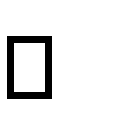 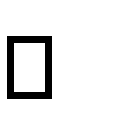 Передмова / Foreword Збірник "Чисельність наявного населення України на 1 січня 2021 року'' містить дані про чисельність наявного населення в Україні та регіонах, містах, районах, селищах міського типу. Дані щодо чисельності населення України на 1 січня 2021 року наведено без урахування тимчасово окупованої території Автономної Республіки Крим і м.Севастополя. Розрахунки (оцінки) чисельності населення здійснено на основі наявних адміністративних даних щодо державної реєстрації народження і смерті та зміни реєстрації  місця проживання.   Кількість адміністративно-територіальних одиниць наведена за даними офіційного вебпорталу Верховної Ради України.  The publication “Number of Present Population of Ukraine, as of January 1, 2021” contains data on рresent population in Ukraine and regions, cities, districts, urban settlements. Data on the population of Ukraine as of January 1, 2021 are given excluding the temporarily occupied territory of the Autonomous Republic of Crimea and the city of Sevastopol. Population calculations (estimates) were made on the basis of available administrative data on state registration of births and deaths and change of residence registration. The number of administrative and territorial units is given according to the official web portal of the Verkhovna Rada of Ukraine. 5. Чисельність наявного населення в розрізі регіонів, районів, міст,                              селищ міського типу (за оцінкою) Population by regions, districts, cities and towns (by estimate)   (на 1 січня 2021 / as of January 1, 2021) 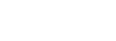 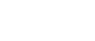 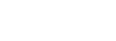 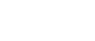 Назва матеріалів На чому виконано Масштаб Інв. № І. Графічні  матеріали І. Графічні  матеріали 1. Схема оціночних районів  Папір 1:5000 2. Картограма агровиробничих груп ґрунтів  Папір 1:5000 3. Схема розташування населеного пункту Папір 1:50000 4. Схема                                      природно-сільськогосподарського районування (Дніпропетровська область) Папір Формат А1 ІІ. Текстові матеріали ІІ. Текстові матеріали 1. Пояснювальна записка  Книга Категорія земель Норматив капіталізованого рентного доходу, гривень за гектар Землі сільськогосподарського призначення 27 520 Землі природно-заповідного та іншого природоохоронного призначення 73 815 Землі оздоровчого призначення 47 081 Землі історико-культурного призначення 74 566 Землі лісогосподарського призначення 5976 Землі водного фонду 13 210 Категорія земель Норматив капіталізованого рентного доходу, гривень за гектар Землі сільськогосподарського призначення 27 520 Землі природно-заповідного та іншого природоохоронного призначення 73 815 Землі оздоровчого призначення 47 081 Землі історико-культурного призначення 74 566 Землі лісогосподарського призначення 5976 Землі водного фонду 13 210 ОЦІНОЧНИЙ РАЙОН ПОКАЗНИК Км4 1 2,000 2 1,796 3 1,607 4 1,393 5 1,451 6 1,529 7 0,677 8 1,206 9 0,933 10 0,874 11 1,529 12 0,532 Номер оціночного району Межі оціночних районів Км4 1 Центральний район міста. Із заходу – оціночні райони  №№ 4, 3; з півдня – оціночний район № 2; з півночі та сходу – оціночний район № 5. 2,000 2 Район кварталів багатоповерхової забудови – нова частина міста. Із заходу та південного заходу – оціночний район № 7; з північного заходу – оціночний район № 3; з півночі – оціночний район № 1; зі сходу – оціночний район № 5; з південного сходу – оціночний район № 6. 1,796 3 Район промислової забудови в південно-західній частині міста, де розташована шахта «Тернівська». Із заходу та півночі – межа міста; з півдня та південного заходу – оціночний район № 2; зі сходу – оціночний район № 4; невелика ділянка на південному сході межує з оціночним районом № 1. 1,607 4 Район індивідуальної забудови в північно-західній частині міста. Із заходу та півночі – межа міста; з північного сходу – оціночний район № 5; зі сходу – оціночний район № 1; з півдня – оціночний район № 3. 1,393 5 Район індивідуальної забудови в північній частині міста. З півночі – межа міста, оціночний район № 11, межа міста; з північного заходу – оціночний район № 4; із заходу – оціночні райони №№ 1, 2; з півдня – оціночний район № 6; зі сходу – оціночний район № 8. 1,451 6 Район індивідуальної забудови в південній частині міста. З півночі – оціночні райони №№ 2, 5; із заходу – оціночний район № 7; з півдня та південного заходу – межа міста, що проходить по р. Тернівка; зі сходу – оціночний район № 8; з південного сходу – оціночний район № 10 – природня межа р. Тернівка.  1,529 7 Південно-західна територія міста. З півночі – оціночні райони №№ 3, 2; з північного сходу – оціночний район   0,677 № 6; із заходу, півдня та південного сходу – межа міста. 8 Район індивідуальної житлової забудови. З півночі – межа міста; із заходу – оціночні райони №№ 5, 6; зі сходу – оціночний район № 9; з півдня – оціночний район № 10 – природня межа р. Тернівка. 1,206 9 Східна територія міста. Із заходу та південного заходу – оціночний район № 8; з півдня – оціночний район № 10 – природня межа р. Тернівка; з півночі, сходу та південного сходу – межа міста.  0,933 10 Південна територія міста. З півночі – оціночні райони №№ 6, 8, 9 – природня межа р. Тернівка; із заходу, сходу та півдня – межа міста.  0,874 11 Район промислової забудови в північній частині міста, де розташована шахта «Західно-Донбаська». З усіх сторін обмежений межею міста. Невелика ділянка на крайньому півдні межує з оціночним районом № 5. 1,529 12 Територія с. Зелена Долина, розташована у                   північно-східному напрямку від міста й з усіх сторін обмежена межею села. 0,532 Номер оціночного району Коефіцієнти  Коефіцієнти  Номер оціночного району Км1 Км2 Км3 Км4 1 1,1 1 1 2,000 2 1,1 1 1 1,796 3 1,1 1 1 1,607 4 1,1 1 1 1,393 5 1,1 1 1 1,451 6 1,1 1 1 1,529 1,1 1 1 7 0,677 8 1,206 9 0,933 10 0,874 11 1,529 12 0,532 Код згідно з КВЦПЗ Код згідно з КВЦПЗ Цільове призначення земельної ділянки Коефіцієнт, який враховує цільове призначення земельної ділянки (Кцп) Розділ підрозділ Цільове призначення земельної ділянки Коефіцієнт, який враховує цільове призначення земельної ділянки (Кцп) Секція A Землі сільськогосподарського призначення Землі сільськогосподарського призначення Землі сільськогосподарського призначення 01 01.01 Для ведення товарного сільськогосподарського виробництва 1 01.02 Для ведення фермерського господарства 1 01.03 Для ведення особистого селянського господарства 1 01.04 Для ведення підсобного сільського господарства 1 01.05 Для індивідуального садівництва 1 01.06 Для колективного садівництва 1 01.07 Для городництва 1 01.08 Для сінокосіння і випасання худоби 1 01.09 Для дослідних і навчальних цілей 0,7 01.10 Для пропаганди передового досвіду ведення сільського господарства 0,7 01.11 Для надання послуг у сільському господарстві 1 01.12 Для розміщення інфраструктури оптових ринків сільськогосподарської продукції 2,5 01.13 Для іншого сільськогосподарського призначення 1 01.14 Для цілей підрозділів 01.01-01.13, 01.1501.19 та для збереження та використання земель природно-заповідного фонду 0,5 01.15 Земельні ділянки запасу під сільськогосподарськими будівлями і дворами 0,1 01.16 Земельні ділянки під полезахисними лісовими смугами 1 01.17 Земельні ділянки запасу (земельні ділянки, які не надані у власність або користування громадянами чи юридичними особами) 0,1 01.18 Земельні ділянки загального користування, які використовуються як польові дороги, прогони 0,5 01.19 Земельні ділянки під громадськими сіножатями та громадськими пасовищами 0,5 Секція B Землі житлової та громадської забудови Землі житлової та громадської забудови Землі житлової та громадської забудови 02 Землі житлової забудови Землі житлової забудови Землі житлової забудови 02.01 Для будівництва і обслуговування житлового будинку, господарських будівель і споруд (присадибна ділянка) 1 02.02 Для колективного житлового будівництва 1 02.03 Для будівництва і обслуговування багатоквартирного житлового будинку 1 02.04 Для будівництва і обслуговування будівель тимчасового проживання 1 02.05 Для будівництва індивідуальних гаражів 1 02.06 Для колективного гаражного будівництва 1 02.07 Для іншої житлової забудови 1 02.08 Для цілей підрозділів 02.01-02.07, 02.0902.12 та для збереження та використання земель природно-заповідного фонду 0,5 02.09 Для будівництва і обслуговування паркінгів та автостоянок на землях житлової та громадської забудови 1,5 02.10 Для будівництва і обслуговування багатоквартирного житлового будинку з об’єктами торгово-розважальної та ринкової інфраструктури 1,5 02.11 Земельні ділянки запасу (земельні ділянки, які не надані у власність або користування громадянам чи юридичним особам) 0,1 02.12 Земельні ділянки загального користування, які використовуються як внутрішньоквартальні проїзди, пішохідні зони 0,5 03 Землі громадської забудови Землі громадської забудови Землі громадської забудови 03.01 Для будівництва та обслуговування будівель органів державної влади та місцевого самоврядування 0,7 03.02 Для будівництва та обслуговування будівель закладів освіти 0,7 03.03 Для будівництва та обслуговування будівель закладів охорони здоров’я та соціальної допомоги 0,7 03.04 Для будівництва та обслуговування будівель громадських та релігійних організацій 0,7 03.05 Для будівництва та обслуговування будівель закладів культурнопросвітницького обслуговування 0,7 03.06 Для будівництва та обслуговування будівель екстериторіальних організацій та органів 0,7 03.07 Для будівництва та обслуговування будівель торгівлі 2,5 03.08 Для будівництва та обслуговування об’єктів туристичної інфраструктури та закладів громадського харчування 2,5 03.09 Для будівництва та обслуговування будівель кредитно-фінансових установ 2,5 03.10 Для будівництва та обслуговування адміністративних будинків, офісних будівель компаній, які займаються підприємницькою діяльністю, пов’язаною з отриманням прибутку 2,5 03.11 Для будівництва та обслуговування будівель і споруд закладів науки 0,7 03.12 Для будівництва та обслуговування будівель закладів комунального обслуговування 0,7 03.13 Для будівництва та обслуговування будівель закладів побутового обслуговування 2,5 03.14 Для розміщення та постійної діяльності органів і підрозділів ДСНС 0,5 03.15 Для будівництва та обслуговування інших будівель громадської забудови 0,7 03.16 Для цілей підрозділів 03.01-03.15, 03.1703.20 та для збереження та використання земель природно-заповідного фонду 0,5 03.17 Для розміщення та експлуатації закладів з обслуговування відвідувачів об’єктів рекреаційного призначення 2 03.18 Для розміщення та експлуатації установ/місць виконання покарань 0,5 03.19 Земельні ділянки запасу (земельні ділянки, які не надані у власність або користування громадянам чи юридичним особам) 0,1 03.20 Земельні ділянки загального користування, які використовуються як внутрішньоквартальні проїзди, пішохідні зони 0,5 Секція C Землі природно-заповідного фонду та іншого природоохоронного призначення Землі природно-заповідного фонду та іншого природоохоронного призначення Землі природно-заповідного фонду та іншого природоохоронного призначення 04 Землі природно-заповідного фонду Землі природно-заповідного фонду Землі природно-заповідного фонду 04.01 Для збереження та використання біосферних заповідників 0,5 04.02 Для збереження та використання природних заповідників 0,5 04.03 Для збереження та використання національних природних парків 0,5 04.04 Для збереження та використання ботанічних садів 0,5 04.05 Для збереження та використання зоологічних парків 0,5 04.06 Для збереження та використання дендрологічних парків 0,5 04.07 Для збереження та використання парківпам’яток садово-паркового мистецтва 0,5 04.08 Для збереження та використання заказників 0,5 04.09 Для збереження та використання заповідних урочищ 0,5 04.10 Для збереження та використання пам’яток природи 0,5 04.11 Для збереження та використання регіональних ландшафтних парків 0,5 05 05.01 Земельні ділянки іншого природоохоронного призначення (земельні ділянки, в межах яких є природні об’єкти, що мають особливу наукову цінність, та які надаються для збереження і використання цих об’єктів, проведення наукових досліджень, освітньої та виховної роботи) 0,5 05 05.02 Земельні ділянки запасу (земельні ділянки, які не надані у власність або користування громадянам чи юридичним особам) 0,1 Секція D Землі оздоровчого призначення Землі оздоровчого призначення Землі оздоровчого призначення 06 06.01 Для будівництва і обслуговування санаторно-оздоровчих закладів 0,5 06.02 Для розробки родовищ природних лікувальних ресурсів 0,5 06.03 Для інших оздоровчих цілей 0,5 06.04 Для цілей підрозділів 06.01-06.03, 06.05 та для збереження та використання земель природно-заповідного фонду 0,5 06.05 Земельні ділянки запасу (земельні ділянки, які не надані у власність або користування громадянам чи юридичним особам) 0,5 Секція E Землі рекреаційного призначення Землі рекреаційного призначення Землі рекреаційного призначення 07 07.01 Для будівництва та обслуговування об’єктів рекреаційного призначення 0,5 07.02 Для будівництва та обслуговування об’єктів фізичної культури і спорту 0,5 07.03 Для індивідуального дачного будівництва 0,5 07.04 Для колективного дачного будівництва 0,5 07.05 Для цілей підрозділів 07.01-07.04, 07.0607.09 та для збереження та використання земель природно-заповідного фонду 0,5 07.06 Для збереження, використання та відтворення зелених зон і зелених насаджень 0,5 07.07 Земельні ділянки запасу (земельні ділянки, які не надані у власність або користування громадянам чи юридичним особам) 0,1 07.08 Земельні ділянки загального користування, які використовуються як зелені насадження загального користування 0,5 07.09 Земельні ділянки загального користування відведені під місця поховання 0,5 Секція G Землі історико-культурного призначення Землі історико-культурного призначення Землі історико-культурного призначення 08 08.01 Для забезпечення охорони об’єктів культурної спадщини 0,5 08.02 Для розміщення та обслуговування музейних закладів 0,5 08.03 Для іншого історико-культурного призначення 0,5 08.04 Для цілей підрозділів 08.01-08.03, 08.05 та для збереження та використання земель природно-заповідного фонду 0,5 08.05 Земельні ділянки запасу (земельні ділянки, які не надані у власність або користування громадянам чи юридичним особам) 0,1 Секція H Землі лісогосподарського призначення Землі лісогосподарського призначення Землі лісогосподарського призначення 09 09.01 Для ведення лісового господарства і пов’язаних з ним послуг 1 09.02 Для іншого лісогосподарського призначення 1 09.03 Для цілей підрозділів 09.01-09.02, 09.0409.05 та для збереження та використання земель природно-заповідного фонду 0,5 09.04 Для розміщення господарських дворів лісогосподарських підприємств, установ, організацій та будівель лісомисливського господарства 1 09.05 Земельні ділянки запасу (земельні ділянки, які не надані у власність або користування громадянам чи юридичним особам) 0,1 Секція I Землі водного фонду Землі водного фонду Землі водного фонду 10 10.01 Для експлуатації та догляду за водними об’єктами 0,5 10.02 Для облаштування та догляду за прибережними захисними смугами 0,5 10.03 Для експлуатації та догляду за смугами відведення 10.04 Для експлуатації та догляду за гідротехнічними, іншими водогосподарськими спорудами і каналами 0,65 10.05 Для догляду за береговими смугами водних шляхів 0,5 10.06 Для сінокосіння 1 10.07 Для рибогосподарських потреб 1,2 10.08 Для культурно-оздоровчих потреб, рекреаційних, спортивних і туристичних цілей 0,5 10.09 Для проведення науково-дослідних робіт 0,7 10.10 Для будівництва та експлуатації гідротехнічних, гідрометричних та лінійних споруд 0,65 10.11 Для будівництва та експлуатації санаторіїв та інших лікувально-оздоровчих закладів у межах прибережних захисних смуг морів, морських заток і лиманів 0,5 10.12 Для цілей підрозділів 10.01-10.11, 10.1310.16 та для збереження та використання земель природно-заповідного фонду 0,5 10.13 Земельні ділянки запасу (земельні ділянки, які не надані у власність або користування громадянам чи юридичним особам) 0,1 10.14 Водні об’єкти загального користування 0,5 10.15 Земельні ділянки під пляжами 0,5 10.16 Земельні ділянки під громадськими сіножатями 0,5 Секція J Землі промисловості, транспорту, зв’язку, енергетики, оборони та іншого призначення Землі промисловості, транспорту, зв’язку, енергетики, оборони та іншого призначення Землі промисловості, транспорту, зв’язку, енергетики, оборони та іншого призначення 11 Землі промисловості Землі промисловості Землі промисловості 11.01 Для розміщення та експлуатації основних, підсобних і допоміжних будівель та споруд 1 підприємствами, що пов’язані з користуванням надрами 11.02 Для розміщення та експлуатації основних, підсобних і допоміжних будівель та споруд підприємств переробної, машинобудівної та іншої промисловості 1,2 11.03 Для розміщення та експлуатації основних, підсобних і допоміжних будівель та споруд будівельних організацій та підприємств 1,2 11.04 Для розміщення та експлуатації основних, підсобних і допоміжних будівель та споруд технічної інфраструктури (виробництва та розподілення газу, постачання пари та гарячої води, збирання, очищення та розподілення води) 0,65 11.05 Для цілей підрозділів 11.01-11.04, 11.0611.08 та для збереження та використання земель природно-заповідного фонду 0,5 11.06 Земельні ділянки запасу (земельні ділянки, які не надані у власність або користування громадянам чи юридичним особам) 0,1 11.07 Земельні ділянки загального користування, які використовуються як зелені насадження спеціального призначення 0,5 11.08 Земельні ділянки загального користування, відведені для цілей поводження з відходами 0,5 12 Землі транспорту Землі транспорту Землі транспорту 12.01 Для розміщення та експлуатації будівель і споруд залізничного транспорту 0,5 12.02 Для розміщення та експлуатації будівель і споруд морського транспорту 0,5 12.03 Для розміщення та експлуатації будівель і споруд річкового транспорту 0,5 12.04 Для розміщення та експлуатації будівель і споруд автомобільного транспорту та дорожнього господарства 0,5 12.05 Для розміщення та експлуатації будівель і споруд авіаційного транспорту 0,5 12.06 Для розміщення та експлуатації об’єктів трубопровідного транспорту 0,5 12.07 Для розміщення та експлуатації будівель і споруд міського електротранспорту 0,5 12.08 Для розміщення та експлуатації будівель і споруд додаткових транспортних послуг та допоміжних операцій 0,5 12.09 Для розміщення та експлуатації будівель і споруд іншого наземного транспорту 0,5 12.10 Для цілей підрозділів 12.01-12.09, 12.1112.13 та для збереження та використання земель природно-заповідного фонду 0,5 12.11 Для розміщення та експлуатації об’єктів дорожнього сервісу 2,5 12.12 Земельні ділянки запасу (земельні ділянки, які не надані у власність або користування громадянам чи юридичним особам) 0,1 12.13 Земельні ділянки загального користування, які використовуються як вулиці, майдани, проїзди, дороги, набережні 0,5 13 Землі зв’язку Землі зв’язку Землі зв’язку 13.01 Для розміщення та експлуатації об’єктів і споруд телекомунікацій 1,2 13.02 Для розміщення та експлуатації будівель та споруд об’єктів поштового зв’язку 1,2 13.03 Для розміщення та експлуатації інших технічних засобів зв’язку 1,2 13.04 Для цілей підрозділів 13.01-13.03, 13.0513.06 та для збереження і використання земель природно-заповідного фонду 0,5 13.05 Для розміщення та постійної діяльності Державної служби спеціального зв’язку та 0,5 захисту інформації України 13.06 Земельні ділянки запасу (земельні ділянки, які не надані у власність або користування громадянам чи юридичним особам) 0,1 14 Землі енергетики Землі енергетики Землі енергетики 14.01 Для розміщення, будівництва, експлуатації та обслуговування будівель і споруд об’єктів енергогенеруючих підприємств, установ і організацій 0,5 14.02 Для розміщення, будівництва, експлуатації та обслуговування будівель і споруд об’єктів передачі електричної енергії 0,5 14.03 Для цілей підрозділів 14.01-14.02, 14.0414.06 та для збереження та використання земель природно-заповідного фонду 0,5 14.04 Земельні ділянки запасу (земельні ділянки, які не надані у власність або користування громадянам чи юридичним особам) 0,1 14.05 Земельні ділянки загального користування, які використовуються як зелені насадження спеціального призначення 0,5 14.06 Земельні ділянки загального користування, відведені для цілей поводження з відходами 0,5 15 Землі оборони Землі оборони Землі оборони 15.01 Для розміщення та постійної діяльності Збройних Сил 0,5 15.02 Для розміщення та постійної діяльності Національної гвардії 0,5 15.03 Для розміщення та постійної діяльності Державної прикордонної служби 0,5 15.04 Для розміщення та постійної діяльності Служби безпеки 0,5 15.05 Для розміщення та постійної діяльності Державної спеціальної служби транспорту 0,5 15.06 Для розміщення та постійної діяльності Служби зовнішньої розвідки України 0,5 15.07 Для розміщення та постійної діяльності інших, створених відповідно до законів, військових формувань 0,5 15.08 Для цілей підрозділів 15.01-15.07, 15.0915.11 та для збереження та використання земель природно-заповідного фонду 0,5 15.09 Для розміщення структурних підрозділів апарату МВС, територіальних органів, закладів, установ і підприємств, що належать до сфери управління МВС 0,5 15.10 Для розміщення та постійної діяльності Національної поліції, її територіальних органів, підприємств, установ та організацій, що належать до сфери управління Національної поліції 0,5 15.11 Для розміщення структурних підрозділів Міноборони, територіальних органів, закладів, установ і підприємств, що належать до сфери управління Міноборони 0,5 Коефіцієнт, який враховує розташування територіальної громади в межах природно-сільськогосподарського району (Кпсгр) Коефіцієнт, який враховує розташування територіальної громади в межах природно-сільськогосподарського району (Кпсгр) Коефіцієнт, який враховує розташування територіальної громади в межах природно-сільськогосподарського району (Кпсгр) Коефіцієнт, який враховує розташування територіальної громади в межах природно-сільськогосподарського району (Кпсгр) Коефіцієнт, який враховує розташування територіальної громади в межах природно-сільськогосподарського району (Кпсгр) Середній бал бонітету ґрунтів сільськогосподарського угіддя (Бпсгр) Середній бал бонітету ґрунтів сільськогосподарського угіддя (Бпсгр) Середній бал бонітету ґрунтів сільськогосподарського угіддя (Бпсгр) Середній бал бонітету ґрунтів сільськогосподарського угіддя (Бпсгр) Павлоградський (4) 1,132 2,281 0,246 0,212 0,907 46 44 28 30 Шифр агрогрупи Бали бонітету за сільськогосподарськими угіддями Бали бонітету за сільськогосподарськими угіддями Бали бонітету за сільськогосподарськими угіддями Бали бонітету за сільськогосподарськими угіддями Шифр агрогрупи Рілля  Багаторічні насадження Сіножаті  Пасовища  61е 51 45   90е 11    121д 54 54 54 49 133д 43 45 62 27 135д 30 25 32 10 143 7 12 13  Цільове призначення земель Кмц Для сільськогосподарських угідь на землях сільськогосподарського призначення (рілля, перелоги, багаторічні насадження, сіножаті, пасовища), у разі коли агровиробничі групи ґрунтів сільськогосподарських угідь та/або їх бал бонітету на земельній ділянці сільськогосподарського призначення не визначено:  Рілля, перелоги Багаторічні насадження Сіножаті Пасовища Несільськогосподарські угіддя 1,132 2,281 0,246 0,212 0,907 Землі житлової та громадської забудови, землі рекреаційного призначення, землі промисловості, транспорту, зв’язку, енергетики, оборони та іншого призначення, а також земельні ділянки, які не віднесені до категорії земель за основним цільовим призначенням 1,186 землі оздоровчого призначення  0,6 землі історико-культурного призначення 0,7 землі природно-заповідного фонду та іншого природоохоронного призначення для земельних ділянок для збереження та використання біосферних заповідників (код згідно з КВЦПЗ 04.01), для збереження та використання природних заповідників (код згідно з КВЦПЗ 04.02) та для збереження та використання національних природних парків (код згідно з КВЦПЗ 04.03) 3,9 інші земельні ділянки природно-заповідного фонду та іншого природоохоронного призначення 3,3 землі лісогосподарського призначення (Клк – коефіцієнт, який враховує категорію лісів приймається 1,696; Клс – коефіцієнт, який враховує фактичну лісистість території, приймається 1,7) 2,883 землі водного фонду для земельних ділянок із водними об’єктами загальнодержавного значення 1,2 для інших земельних ділянок земель водного фонду 1 № п/п Структура земель Площа земель по категоріям земель за основним цільовим призначенням, га 1.1. Землі житлової забудови 128,5481 1.2. Землі промисловості 99,9865 1.3. Землі громадської забудови 40,0138 1.4. Землі для будівництва та обслуговування будівель торгівлі, закладів громадського харчування, кредитно-фінансових установ, офісних будівель 7,6756 1.5. Землі транспорту та зв’язку  7,8296 1.6. Землі для розміщення та експлуатації основних, підсобних і допоміжних будівель та споруд технічної інфраструктури  2,9238 1.7. Землі оборони 0,3262 1.8. Землі рекреаційного призначення 114,6869 1.9. Земельні ділянки загального користування відведені під місця поховання  13,2000 1.10. Для будівництва та обслуговування житлових будинків, господарських будівель та споруд (присадибні ділянки) 588,0000 1.11. Землі для будівництва індивідуальних гаражів 30,4000 1.12. Земельні ділянки, які не віднесені до категорії земель за основним цільовим 96,9095 призначенням Всього земель житлової та громадської забудови, земель рекреаційного призначення, земель промисловості, транспорту, зв’язку, енергетики, оборони та іншого призначення, а також земельних ділянок, які не віднесені до категорії земель за основним цільовим призначенням Всього земель житлової та громадської забудови, земель рекреаційного призначення, земель промисловості, транспорту, зв’язку, енергетики, оборони та іншого призначення, а також земельних ділянок, які не віднесені до категорії земель за основним цільовим призначенням 1 130,5000 2.1. Землі сільськогосподарського призначення, з них: 184,5000 Рілля 61,0000 Багаторічні насадження 34,0000 Пасовища 83,0000 Землі для ведення підсобного сільського господарства 6,5000 2.2. Землі, вкриті лісовою рослинністю 24,3000 2.3. Землі, не вкриті лісовою рослинністю 202,5718 2.4. Землі водного фонду 72,1000 2.5. Землі, зайняті болотами 147,0282 Всього земель сільськогосподарського призначення, земель природно-заповідного та іншого природоохоронного призначення, земель оздоровчого призначення, земель історико-культурного призначення, земель лісогосподарського призначення та земель водного фонду Всього земель сільськогосподарського призначення, земель природно-заповідного та іншого природоохоронного призначення, земель оздоровчого призначення, земель історико-культурного призначення, земель лісогосподарського призначення та земель водного фонду 630,5000  Всього земель в межах міста й села Всього земель в межах міста й села 1’761,0000 Україна 41 588 354 Ukraine Міське населення 28 959 536 Urban population Сільське населення 12 628 818 Rural population Дніпропетровська область 3 142 035 Dnipropetrovska oblast Міське населення 2 642 094 Urban population Сільське населення 499 941 Rural population Павлоградський район 169 509 Pavlohradskyi district Міське населення 132 530 Urban population м. Павлоград 103 073 city Pavlohrad м. Тернівка 27 305 city Ternivka смт Юр’ївка 2 152 stlmt Yurivka Сільське населення 36 979 Rural population Синельниківський район 202 711 Synelnykivskyi district Міське населення 116 267 Urban population м. Першотравенськ 27 573 city Pershotravensk м. Синельникове 30 021 city Synelnykove смт Васильківка 11 439 stlmt Vasylkivka смт Демурине 982 stlmt Demuryne смт Залізничне 201 stlmt Zaliznychne смт Іларіонове 8 744 stlmt Ilarionove смт Межова 7 153 stlmt Mezhova смт Петропавлівка 6 769 stlmt Petropavlivka смт Письменне 1 164 stlmt Pysmenne смт Покровське 9 609 stlmt Pokrovske смт Просяна 4 677 stlmt Prosiana смт Роздори 1 657 stlmt Rozdory смт Сад 493 stlmt Sad смт Славгород 2 130 stlmt Slavhorod смт Чаплине 3 655 stlmt Chaplyne Сільське населення 86 444 Rural population 